Відкритий міжнародний університет розвитку людини "Україна"Полтавський інститут економіки і права Соціально-гуманітарний факультетКафедра перекладу та іноземних мовДопущено до захистуЗавідувач кафедри, кандидат філологічних наук, доцент_____________Рябокінь Н.О.«______» січня 2019 р.МАГІСТЕРСЬКА РОБОТА на тему: ПРОБЛЕМИ АДЕКВАТНОГО ПЕРЕКЛАДУ НАЗВ АНГЛОМОВНИХ КІНОФІЛЬМІВ, ЯКІ МІСТЯТЬ КУЛЬТУРНО-СПЕЦЕФІЧНІ КОМПОНЕНТИСтуденткиcоціально-гуманітарного факультету,спеціальність: 035 "Філологія"Грінченко Наталії ОлександрівниНауковий керівник:канд. філол. наук,доцент кафедри перекладу та іноземних мовДанилюк Людмила ВсеволодівнаПолтава -2019ЗМІСТВСТУПАудіовізуальний переклад є відносно молодою сферою наукових досліджень порівняно з літературним або технічним перекладом, але попри це він вже став центром наукового інтересу багатьох учених. Актуальність вивчення та теоретичного обґрунтування проблеми аудіовізуального перекладу зумовлена такими характеристиками сучасного суспільства як світова глобалізація та розширення міжкультурного спілкування, а також розвиток інформаційних технологій, телебачення.Об’єктом дослідження є особливості перекладу розмовної лексики, зниженої лексики, гумору, реалій тощо за допомогою стратегій одомашнення та очуження.Предметом – перекладацькі стратегії відтворення даних одиниць українською мовою, адекватність та точність їх перекладу.Метою та завданням дослідження є вивчення особливостей перекладу англомовних художніх фільмів, визначення домінуючої перекладацької стратегії (одомашнення/очуження), виявлення перекладацьких відмінностей у субтитруванні та дублюванні при передачі реалій, розмовної лексики, зниженої лексики, гумору тощо.Матеріалом дослідження обрано англомовні фільми Sherlock BBC. Season 4 та їх переклади українською мовою версії телеканалу «1+1». На нашу думку саме ця кінокартина є прийнятним матеріалом для дослідження, адже вона є зразком англомовної культури, бо заснована на творі відомого англійського письменника Артура Конан Дойла, а отже вона представляє як сучасні реалії, так і реалії Великобританії Вікторіанської епохи, британський гумор, розмовну та знижену лексику, які є об’єктом нашого дослідження.Методом дослідження стало проведення порівняльного аналізу способів перекладу та перекладацьких трансформацій у субтитрованій та дубльованій версіях обраного художнього фільму.Положення, що виносяться на захист:Мовна, культурна, історична, географічна та ментальна віддаленість народів ускладнює процес перекладу через національну самобутність кожного народу, оригінальні стилі, форми та норми, ігнорування яких може призвести до викривлення чи втрати змісту, зміни забарвлення стилістичних одиниць чи виразність тексту.Для досягнення високої якості перекладу спеціаліст у галузі кіноперекладу має оволодіти навичками дублювання та субтитрування, локалізації аудіовізуального продукту, повинен знати та уміти знаходити адекватні рішення щодо перекладу зниженої лексики, гумору, реалій тощо, влучно обирати стратегії перекладу.На сьогодні загальновідомим фактом є те, що в аудіовізуальному перекладі фахівці кіноперекладу зазвичай намагаються дотримуватися стратегії одомашенення задля забезпечення повного розуміння змісту іншомовної культури. На відміну від цього постулату, результати аналізу матеріалу нашого дослідження показали, що вищевказані стратегії перекладу в обох випадках використовуються в рівних пропорціях через те, що певні іншомовні лексичні одиниці дуже важко передати засобами української мови, тому перекладачі частіше вдаються до адаптації цих одиниць шляхом ретельно обміркованого балансування між двома перекладацькими стратегіями задля досягнення більш високого рівня адекватності україномовного перекладу художніх фільмів.Новизна дослідження полягає у тому, що вперше робиться огляд порівняльний аналіз субтитрованого та дубльованого перекладу кінофільмів з огляду на стратегії одомашнення та очуження.Теоретичне значення роботи полягає в можливості використання запровадженого в цій роботи порівняльного аналізу видів аудіовізуального перекладу – субтитрування та дублювання – в якості моделі для подальших досліджень у галузі перекладознавства та кіноперекладу в цілому.Практичне значення дослідження зводиться до перспективного використання висновків цієї роботи в курсах з теорії та практики перекладу та спецкурсах з аудіовізуального перекладу та кіноперекладу у ВНЗ на факультеті іноземних мов або ж їхнє використання перекладачами зайнятими в сфері аудіовізуального перекладу в якості посібника чи наочного матеріалу.Наукова апробація результатів дослідження здійснена на наукових конференціях: Міжнародній науково-практичній конференції «Соціально-гуманітарні науки, економіка, право: нові виклики, практика інновацій» (м. Полтава, травень 2018 р.); ІІ та ІІІ Регіональній науково-практичній конференції «Актуальні проблеми суспільно-політичного дискурсу в лінгвістиці» (м. Полтава, 7 грудня  2017 р.) та (м. Полтава, 7 грудня 2018 р.). Структура роботи. Наше дослідження складається зі вступу, двох розділів, загальних висновків, списку використаної літератури та анотації англійською мовою. Загальний обсяг роботи – 85 сторінок; обсяг основного тексту становить 67 сторінок; список використаної літератури налічує 50 позицій.У вступі надано інформацію про актуальність, об’єкт, предмет, мету та завдання дослідження, про обраний для аналізу матеріал та методи дослідження; сформульовано положення, що виносяться на захист; наведено дані про новизну, теоретичне й практичне значення дослідження та про апробацію цієї роботи.У першому розділі «Теоретичні засади дубляжу та субтитрування: стратегії їх передачі в українських перекладах англомовних художніх фільмів» розглядається поняття аудіовізуального перекладу та його видів – субтитрування та дублювання, висвітлюються проблеми кіноперекладу (проблематика перекладу зниженої лексики, гумору, реалій), надається інформація про локалізацію аудіовізуального продукту. Окрім того, детально досліджуються стратегії одомашнення, очуження та нейтралізації в українському та зарубіжному перекладознавстві.У другому розділі «Перекладацький коментар» описується класифікація способів перекладу й перекладацьких трансформацій, а також надається порівняльний аналіз способів перекладу та перекладацьких трансформацій, використаних під час субтитрування та дублювання.У загальних висновках описуються та аналізуються отримані результати дослідження щодо частотності використання перекладацьких стратегій одомашнення та очуження в українських перекладах англомовних художніх фільмах.РОЗДІЛ І. ТЕОРЕТИЧНІ ЗАСАДИ ДУБЛЯЖУ ТА СУБТИТРУВАННЯ: СТРАТЕГІЇ ЇХ ПЕРЕДАЧІ В УКРАЇНСЬКИХ ПЕРЕКЛАДАХ АНГЛОМОВНИХ ХУДОЖНІХ ФІЛЬМІВАудіовізуальний переклад та його видиНавіть на сьогоднішній день все ще існують упередження на адресу перекладу. Беручи свій початок ще з XVII століття – піку розвитку теорії “Les belles infidèles” (Невірні красуні) – часу, коли перекладачі додавали, вилучали та навіть змінювали значення оригінального тексту для того, щоб досягнути кращого або більш гармонічного звучання слів у мові перекладу. Враховуючи те, що від упередженості будь якого роду позбутися дуже важко, ми не будемо намагатися змінити загальну думку про кінопереклад. Натомість, ми розглянемо кінопереклад з точки зору самого перекладача. Перш за все, слід розкрити поняття аудіовізуального перекладу.Аудіовізуальний переклад – це переклад продуктів, у яких вербальна складова (текст) перемежовується з елементами, присутніми в інших джерелах комунікації, як-то: звук та зображення. Два найпопулярніші типи перекладу, які відносяться до аудіовізуального перекладу, це дублювання та субтитрування [39, с. 11].Далі ми б хотіли більш докладно зупинитися на таких важливих поняттях кіновиробництва, як кінотекст, кіносценарій, кінодіалог та драматичний діалог, що невідривно пов’язані із здійсненням аудіовізуального перекладу.Кінотекст (film text) – викладене в будь-якому виді та жанрі кінематографа (анімаціонний, документальний, учбовий, популярно-науковий, ігровий) повідомлення, що містить певну інформацію, направлену на засвоєння глядачем [2]. Кінотекст призначений для миттєвого засвоєння та сприйняття, тому буквальний переклад елементів зарубіжної культури без додавання пояснюючих коментарів, жодним чином не сприятиме наближення глядача до фільму [6, с. 240], створивши такий собі культурний бар’єр.Російський дослідник Р. Матасов визначає кінотекст як «технічно- диференційовану динамічну знакову ситуацію, що є сукупністю структурних елементів кіномови в рамках кінематографічного твору, яка надсилає згідно з одиничною чи множинною жанровою настановою певне інформаційно- емоційне повідомлення реципієнту (глядачу) у вигляді синергетичної комбінації актуалізованих у кінострічці семіотичних кодів (вербальної природньої мови/мов, музики, кінесики, іконіки, і.т.д.), і характеризується смисловою завершеністю, інтертекстуальністю, поліавторською модальністю та наявністю різноманітних фігур мови кіно (кінометафори, кіноепіфори, паралелізм, еліпс, тощо), що не є творчо-тотожною початковій кінодраматургічній концепції та є продуктом колективного й функціонально- диференційованого автора, яка дуже часто здійснює різний, іноді діаметрально протилежний до першочергового задуму, емоційний вплив на кінцевого користувача, який визначається його інтелектуальним рівнем, статтю, віком, психологічним настроєм і культурним оточенням, записана на матеріальному носії й призначена для аудіовізуального сприйняття [14, с. 156-157].Кіносценарій (screenplay) – повний текст кінострічки, що включає в себе опис усіх дій, що відбуваються в фільмі, усі діалоги між усіма акторами, а також опис їхньої зовнішності, щоб режисери мали змогу відобразити стиль, образ та настрій прописаних персонажів [46]. Тобто, це – інструкція для режисерів-постановників, акторів, знімальної команди та режисерів звуку, що працюють над фільмом.Кінодіалог (film dialogue) – усі розмовні лінії кінострічки, весь матеріал, що проговорюється у ній. [34, с. 328] На відміну від кінодіалогу, драматичний діалог – форма організації драматургічного та сценічного твору. Від кінодіалогу він відрізняється значно більшою насиченістю та концентрацією. Це діалог – просувна дія, де висловлення персонажів, що проявляють свої наміри, мають значення вчинків. Вони можуть мати трагічний чи комічний характер [7].Згідно з думкою дослідника Р. Матасова, основним завданням кіноперекладача є локалізація іншокультурної та іншомовної аудіовізуальної продукції за допомогою міжмовної передачі елементів лінгвістичних систем, ураховуючи комунікативну лінгвоетнічну компетенцію носіїв мови перекладу. Кіноперекладач повинен вміти користуватися специфічними операційними навичками задля створення успішного та ефективного перекладу [14, c. 156].Субтитрування та дублювання – це два методи переносу мовних одиниць при перекладі певних типів масового аудіовізуального спілкування таких як повнометражні та багатосерійні фільми [6, с. 8].Термін субтитрування можна визначити як процес надання синхронізованих титрів для телевізійного або фільмового діалогу; дублюванням ж можна назвати будь-яку техніку перекриття в аудіо-візуальній продукції голосу оригіналу іншим голосом [29]. Вибір між субтитруванням та дублюванням залежить від ринку збуту.За даними дослідника Ґенріка Готтліба, традиційно субтитрування обирають у Скандинавії, Нідерландах, Бельгії, Португалії, Греції, Ізраїлі, Єгипті та у арабських країнах [33, с. 8].На відміну, дублювання вважається стандартним методом кіноперекладу в таких країнах Європи як Франція, Німеччина, Італія та Іспанія [31, с. 10].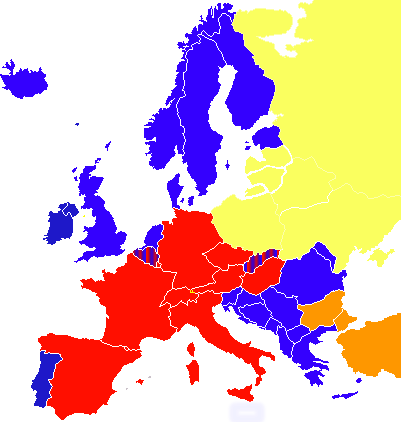 Рис. 1.1. Субтитрування та дублювання фільмів у країнах ЄвропиКраїни, де дублюються в основному фільми для дітей, всі інші – субтитруються.Країни, де дублювання та субтитрування використовується в однакових пропорціях.Країни, де дублювання – не дуже поширене явище, там зазвичай роблять закадрове озвучення (так званий voice-over) одним чи декількома акторами дубляжу.Країни, де дублюється вся відеопродукція. Країни, де зазвичай надається перевага дубляжу з інших країн через схожість мов та однакової зрозумілості для глядачів (наприклад, чеська в Словаччині та французька в Бельгії). Сам дубляж тут виконується рідко.Попит на продукти кінематографу дуже великий, і, враховуючи те, що майже всі провідні художні фільми сьогодення випускають англомовні країни, ми бачимо, що виникає велика потреба у їх перекладі. Тому пропонуємо більш детально заглибитися у процес перекладу художніх фільмів в Україні.Згідно з перекладацькою традицією, в Україні використовують дублювання в якості головного виду кіноперекладу. В деяких випадках фільми для показу в кінотеатрах субтитрують, наприклад, під час сеансів перегляду кінокартин в оригіналі, на кінофестивалях, на міжнародних прем’єрах, тощо.Дублювання,	дубляж	або	дубльований	переклад	(від	фр.	double«подвійний») – це переклад продуктів кінематографу таким чином, що мова оригіналу повністю замінюється на мову перекладу з метою проведення показу кінокартини в тих країнах, мешканці яких не спілкуються мовою, на якій говорять персонажі оригінального твору [42, с. 8].Технологія дублюванняЗгідно з дослідженням чеського лінгвіста Рейча [42, c. 9-10] перш за все на студію звукозапису кіновиробником надсилається майже готова (90-100%) кінострічка, а також скрипти (текст реплік героїв з маркерами часу), відеоматеріал та сесія ProTools (всі звукові доріжки кінокартини з необхідними шумами, музикою, звуковими ефектами та мовою героїв).Далі до справи береться автор синхронного тексту. Його робота –  стежити за тим, щоб переклад влучно співпадав із артикуляцією губ та мімікою персонажа, а також, у разі виникнення неточностей та розходжень, знаходити аналоги словам або ж навіть фразам. Перевірений синхронний текст віддається на затвердження кіновиробникові.Далі відбувається підбір акторів дубляжу за такими критеріями: 1) незвичайний, цікавий голос; 2) віковий збіг голосу актора із голосом персонажа; 3) відповідність темпераментів персонажа та людини, що його дублює. Кастинг відбувається таким чином: кожний із акторів дубляжу приходить до студії, начитує репліки його героя в фільмі, де в навушниках звучить текст оригіналу (так можна почути інтонацію), на екрані показується відеоряд, а сам актор має перед собою український переклад.Із початком процесу дублювання кінокартини, стерно влади переходить до звукорежисера та режисера дубляжу. Спочатку вони прослуховують усі кастингові записи та обирають найкращих акторів серед представлених. Далі режисер дубляжу слідкує за творчим процесом озвучення, а коли все готово, до справи береться звукорежисер. Протягом декількох днів він накладає необхідні звукові ефекти на готові звукові доріжки та синхронізує репліки (вже на українській мові) із зображенням.Цікавим фактом є те, що коли практика дублювання фільмів тільки зароджувалася, під час створення дубляжу, в студії звукозапису знаходилася рівна до кількості задіяних у фільмі персонажів кількість акторів. Із розвитком технологій, у 90-х роках голоси почали записувати доріжками, саме тому тоді й тепер кожний актор працює окремо.Субтитри – текст реплік акторів або ж важливих написів, задіяних у аудіовізуальній продукції, що зазвичай мають вигляд текстового супроводу в нижній (інколи верхній) частині кіно- чи телеекрану [35, с. 6]. Їх використовують для перекладу кінокартин іноземного походження та іншої телевізійної продукції. Також субтитри можуть подаватися у вигляді скрипту – реплік діалогів мовою оригіналу. Ще субтитри оригінальною мовою виготовляють для того, щоб полегшити доступ для людей із вадами слуху до продуктів кіноіндустрії. Крім аудіовізуальної продукції, субтитруватися також можуть театральні та оперні вистави записані на плівку. Телевізійні ж субтитри зазвичай передаються телетекстом.Технологія субтитруванняСпираючись на дані телеканалу ВВС [45] можна стверджувати, що сьогодні завдяки технологіям, що розвиваються, саббери (люди, що створюють субтитри) користуються комп’ютерними програмами, що зберігають на твердому диску відео у цифровому форматі, надаючи їм доступ до кожного кінокадру. Спочатку саббер розбиває кінокартину на певні часові проміжки встановлюючи тайм-коди (часові коди), тобто час, коли починається/закінчується репліка й, відповідно, з’являється/зникає субтитр. Іноді часову розмітку (вона має назву ‘spotting’) роблять техніки, а саббер, отримавши готову версію фільму з нанесеними тайм-кодами, починає створювати текст субтитрів.Далі	файл	із	субтитрами,	що	складається	з	тексту	та	тайм-кодів, вшивається прямо в відеоряд (вшиті, внутрішні субтитри – hard subtitles) або ж накладається поверх нього за допомогою спеціальних функцій, вбудованих у відеопрогравачі (зовнішні субтитри – soft subtitles) у вигляді файлу формату .srt. Найпопулярнішою програмою для самостійного створення субтитрів є Subtitle Workshop, що знаходиться у вільному доступі та є дуже простою длявикористання.Субтитрування vs дублюванняЯкщо задатися питанням «субтитрування чи дублювання: що краще?», то потрібно сказати, що однозначної відповіді на це питання немає, але можна стверджувати, що надання переваги одному чи іншому підходу залежить від перекладацької традиції, що існує в країні, де випускається нова версія (тобто іншомовна) фільму. Однак, на такий вибір, окрім названої традиції, ще впливають «культура, ідеологія та лінгвістика» [27, с. 9].Існує думка, що субтитрування є більш аутентичним, бо воно дозволяє почути оригінальний звукоряд. Цей спосіб перекладу значно швидший та дешевший для тих, хто працює в сфері кіноадаптації. Однак, згідно з думкою самих глядачів, перегляд фільму з субтитрами вимагає більшої зосередженості, аніж його дубльована версія.Із одного боку, дублювання не вимагає значної компресії тексту та високої концентрації уваги під час перегляду фільму. З іншого ж, воно може бути до 15 разів дорожчим за субтитрування через його специфічні технічні характеристики, а також значно довшим у виконанні.Варто	також	зазначити,	що	дублювання	розглядають	як спосіб «натуралізації»	 зарубіжного	фільму,	бо	воно мінімізує	можливий	вплив іноземної культури на глядачів повністю приховуючи оригінальні діалоги.Відмінності реплік субтитрів та дубляжуЯкщо порівнювати репліки перекладу, отримані внаслідок субтитрування або дублювання, то можемо помітити, що мова, використана в обох випадках, суттєво відрізняється. Здебільшого в субтитрах надається перевага формальній мові, в той час як репліки дублювання більш насичені розмовною мовою. Такий розподіл пояснюється різними способами використання мови – письмовим чи усним.Загальновідомо, що мова субтитрування повинна бути дуже компактною, але не тільки через брак місця на екрані, а ще й через часові обмеження. Згідно з теорією субтитрування, субтитр має вмістити всю інформацію в два рядки, причому в кожному із них не повинно бути більше 35 символів (разом із пробілами). Час показу субтитру – від ½ до 1 ½ секунд – залежить в основному від швидкості, з якою розмовляють актори в оригіналі.Для того, щоб зрозуміти, яка саме інформація є більш релевантною, перекладачеві слід усвідомлювати, що глядачі отримують велику кількість невербальної інформації безпосередньо з відеоряду. Цією інформацією не можна нехтувати. Крім того, слід уникати мовної надмірності (тобто великої кількості слів у субтитрах), бо, у такому випадку, публіка фактично буде зайнята читанням субтитрів, а не власне переглядом фільму.Що стосується дублювання, то можна зрозуміти, що воно не повинно нагадувати фонологічну кальку з оригіналу, де переклад виконувався «звук до звуку». Під час дублювання переклад повинен здійснюватися таким чином, щоб у глядачів склалося враження, наче зарубіжні актори розмовляють на мові перекладу. Як вже було зазначено, дублювання віддає перевагу розмовній лексиці, тому воно вважається більш натуральним та спонтанним, якщо порівнювати з субтитруванням. На якість дублювання впливає ціла низка факторів, наприклад: використання сучасного обладнання, вдалий відбір акторів озвучення, вправність і професіоналізм монтажерів та звукооператорів. Синхронізація – одне з найважливіших понять у дублюванні; воно є більш візуальним, а не акустичним, бо здебільшого залежить від відстані між камерою та актором.Із огляду на все вищесказане можна стверджувати, що субтитрування та дублювання мають різні характеристики, наявністю яких не можна нехтувати, коли мова йде про кінопереклад. Тобто, не слід осуджувати процес субтитрування або дублювання без усвідомлення того, що це – два різні види аудіовізуального перекладу. Звичайно, іноді переклади бувають неточними, але таких випадків значно менше, ніж критики на адресу перекладів. У такому разі важливо розуміти, чи порушує цей переклад концепцію вимови та манери спілкування актора оригінального відеоряду або ж це ще один спосіб перефразувати та передати той самий зміст, ураховуючи контекст та ідеологію культури мови перекладу.Також в Україні існує таке явище як фенсаб та фендаб, що в перекладі з англійської означає «аматорський переклад». Тобто люди, небайдужі до популяризації кінокартин іншомовного походження, виконують переклад та озвучення самостійно. Це, звичайно, може здатися забавкою але багато з перекладачів-аматорів та акторів озвучення з плином часу стали професіоналами та почали виконувати свою роботу вже на офіційних засадах.Перш за все, варто відмітити алгоритм перекладу фільмів на українську/російську мови: спочатку творці випускають певну кінокартину, її одразу ж або через декілька тижнів (це залежить від заборони правовласника на розповсюдження плівки) викладають у вільний доступ так звані «ріппери» – а саме, люди, які фактично крадуть та розповсюджують аудіо- та відео-матеріали в мережі Інтернет. Далі до справи беруться фахівці з «англсабу» – від англійської ‘English subtitles, engsub’. Ці люди створюють субтитри до фільму з нуля, на слух записуючи репліки акторів. Зазвичай «англсаббери» – це носії англійської мови, тому для них така праця не є складною. Згодом готові англійські субтитри перекладають на інші мови представники «фенсабу», а вже згодом, спираючись на дані перекладу, робиться дубляж.Фенсаб (від англ. fansub/fan subtitled – аматорські субтитри) – субтитрований відеоматеріал або текстовий файл субтитрів мовою оригіналу/перекладу випущений неофіційно некваліфікованими спеціалістами [28, с. 2]. З цього випливає, що таймінг та переклад здійснюються любителями, тобто фанами (з англ. fan), звідки й назва. Така діяльність для фенсабберів є безоплатною, бо вони розглядають її як хобі чи благодійність.Форми розповсюдження. Найголовнішим способом розповсюдження аматорських субтитрів є спеціальні сайти, де зберігаються лише файли з тайм- кодом та текстом субтитрів у форматі .srt. Сам відеоматеріал не поширюється. Тобто для перегляду фільму з субтитрами, треба спочатку скачати файл із сайту (так звані зовнішні субтитри), завантажити саму кінострічку й «під’єднати» субтитри до відеоряду вже у відеоплеєрі. Варто додати, що західні фенсаб групи надають перевагу вшитим у відеоряд субтитрам, а у країнах Східної Європи та Україні здебільшого користуються зовнішніми субтитрами.Фендаб – створення озвучення акторами-любителями. Під  озвученням тут розуміється запис нової звукової доріжки з голосом актора дубляжу, де відсутні оригінальні голоси. Текст мови перекладу накладається зверху на оригінальний, має назву овервойс і є дуже поширеним серед груп фендабберів.Процес любительського озвучення відбувається так [13, с. 55-56]: у спеціальну програму додається потрібне відео (в нашому випадку – художній фільм), далі записуються звукові доріжки, з них попередньо видаляють шуми та невдалі дублі (якщо були). Після цього виконується обробка доріжки: додаються звукові ефекти, нормалізується гучність, і.т.д. Далі готові доріжки в програмі вставляють на певне місце згідно оригінального тайм-коду (точного часу репліки мови оригіналу). Опісля все відео перевіряється на точність синхронізування діалогів. Потім всі репліки та діалоги зшиваються в одну фінальну звукову доріжку, додається заставка фільму, титри, інша інформація.У випадку, коли немає тихого приміщення для запису, фендаббери користуються картонними коробками, які надягають на голову для звукоізоляції. Деякі обклеюють звукоізоляційним поролоном мікрофон, а інші записують звукові доріжки під ковдрою, таким чином запобігаючи появі відлуння.Проблеми кіноперекладуЩо змушує глядачів сміятися, плакати, верещати або ж відкидатися на спинку крісла, поринаючи у спогади одночасно в усіх кінотеатрах світу, незалежно від мови та культури? Відповідь проста: талановиті перекладачі та актори озвучування. Кіноперекладачі дійсно мають великий вплив на те, як певний фільм буде сприйнято аудиторією.Їхня робота не з легких. Сьогодні більшість фільмів стає доступною одночасно в декількох країнах світу (це називається одночасний реліз/випуск). Строки виконання перекладів зазвичай є дуже короткими, тому роботу треба виконати якомога скоріше. Глядачі з усіх куточків світу чекають прем’єри та їхні очікування мають високу планку. Кінопереклад обмежений у часі, екранному просторі, синхронуванні двомовного тексту з картинкою, сленгові, відсилках до популярних культурних явищ та відмінністю сприйняття одних і тих же явищ у різних культурах [3, с. 65]. Також, щоб «відполірувати» переклад, перекладачі мають переглядати ту саму плівку тисячі разів.Хоч перекладачі й перебувають за лаштунками кіноіндустрії, вони виконують левову частку роботи з адаптування фільму для певної аудиторії.  Ми пропонуємо розібрати перекладацькі труднощі під час субтитрування та дублювання більш докладно.Обмеження розміщення тексту в екранному просторі та опускання незначної інформації в діалогах.Для того, щоб уникнути нагромадження візуальних ефектів у відеоряді, монтажери відводять під субтитри дуже мало місця. У разі наявності швидких діалогів, перекладачам доводиться скорочувати їх, щоб глядач мав змогу встигнути прочитати субтитри. Тобто, фрази-зв’язки, що надають діалогові певного забарвлення, на кшталт: “oh, yeah, you know…” (ти правий, саме так), імена (Jack, Greg, Pam/Джек, Грег, Пем) [12, с. 177] та інші неважливі у цей момент екранного спілкування речі, вирізаються для того, щоб синхронізувати український текст із англійською звуковою доріжкою. В результаті, мова субтитрів виходить більш сухою та короткою в порівнянні з мовою оригінальної доріжки.Питання доцільності цензури – проблематика перекладу зниженої лексики.«Чесно кажучи, моя люба, мені наплювати» (‘Frankly, my dear, I don’t give a damn’.) – одна з найбільш популярних реплік за всю історію кінематографу, сказана Кларком Гейблом у художньому фільмі «Віднесені вітром». Ця фраза дуже вплинула на сприйняття фільму в англомовному суспільстві (перша нецензурована лайка), але, наприклад, у Франції та Іспанії, її значущість була зведена нанівець через цензуру.У ‘Lo Que El Viento Llevó’, іспанській версії «Віднесених вітром», фраза Ретта була передана дуже м’яко: ‘Francamente, querida, eso no me importa’ або ж«Чесно кажучи, люба, це мене не хвилює». Такий ввічливий варіант перекладу було обрано через підвищену чутливість аудиторії Центральної та Латинської Америки до лайки.Переклад зниженої лексики становить особливу складність, коли створюються міжнародні версії одного фільму. Лайка рідко коли буває універсальною (наприклад, іспанське лихослів’я дуже відрізняється навіть у сусідніх іспаномовних країнах), тому передати всю багатогранність оригіналу одним і тим самим відповідником тяжко, та, навіть, неможливо. Згідно з магістром філологічних наук Жусуповою А.У., знижена лексика – соціально обмежена група слів, що знаходиться за межами літературної мови [8]. До зниженої лексики професор відносить жаргон, вульгаризми та сленг. До них входять слова, мовні звороти та словосполучення, створені окремими особами та різними соціальними класами та групами. У сучасному кінематографі знижена лексика використовується в різних цілях: 1) щоб емоційно забарвити висловлювання, додати йому більшої значущості, тощо; 2) щоб привернути увагу глядачів до ситуації, в якій знаходиться персонаж; 3) додати ефекту екстремальності та новизни; 4) для більш яскравої передачі емоційного стану актора; 5) для надання його мові більшої виразності, харизматичності та характеру; 6) для більш глибокого розкриття образу героя.Сленг, за визначенням Ю. М. Скребньова, – це частина лексичного складу мови, що включає широковживані й зрозумілі більшості населення слова та вирази, що мають гумористичний та образливий відтінок і являють собою навмисну заміну слів та виразів нейтрального й високого стилів [19, с. 72]. Зазвичай сленг застосовується в умовах невимушеного спілкування, наприклад: по блату, щипач, ґєрла; gal (дівчина), junkie (наркоман) [23, с. 7].Вульгаризм, за думкою Л. Л. Нелюбіна, – грубе слово чи вираз, що знаходиться за межами літературної лексики, і які є неприйнятними  в поетичній мові, а також такі, що їх застосовує автор із метою відображення певного характеру явища, що описується чи характеристики персонажа [15 с. 43]. У цьому випадку прикладами можуть бути: «рожа, харя, рило та морда» замість «обличчя» та «жерти, лопати» замість «їсти».Якщо раніше така лексика була табуйованою, вважалася шкідливим явищем, що сприяла знищенню моралі, то тепер її використовування в кінофільмах не вважається неприйнятним через те, що саме вона передає особливості сприйняття світу та його картину якогось певного соціального прошарку, якомога точно відображує обрану дійсність та притягує інтерес глядача.Для перекладу зниженої лексики зазвичай використовуються ті самі перекладацькі прийоми та засоби, що й для літературної мови. Треба зауважити, що при перекладі жаргонізмів значну роль відіграють фонові знання перекладача про ту сферу, з якої походить певний жаргон. Перекладач повинен знати, як саме і де саме використовується цей жаргонізм. Нажаль, у словниках така інформація відсутня, тому це значно ускладнює роботу перекладача.Перш за все, перекладачу слід визначити до якого виду зниженої лексики належить слово мови оригіналу, і тільки тоді починати шукати відповідник у рідній мові. Дуже важливо розуміти, що види зниженої лексики в мові оригіналу та перекладу можуть значно відрізнятися. Наприклад, конотація може бути різною, коли слово без негативного значення в одній мові може набути його в іншій; вульгаризм може змінитися на сленг, а розмовне слово – на жаргон.Як не дивно, але в мові перекладу частотність вживання жаргонізмів перевищує частотність їхнього вживання в мові оригіналу, тому що перекладачі використовують експресивно забарвлені слова української мови для заміни нейтральних слів англійської мови. Також треба зауважити, що українська ненормативна лексика є більш емоційною ніж англійська. Отже, переклад зниженої лексики – це дуже кропітка робота. При перекладі з англійської на українську, наприклад, жаргонізмів, перекладач повинен підібрати максимально аналогічний український жаргон, що матиме однаковий рівень експресивної складової з оригінальним словом. Тобто, перекладаючи обсценну лексику, перекладачу слід наблизити переклад якомога ближче до оригіналу  [8].Гумор, його види, проблеми перекладуПід час перекладу кінострічки українською дуже часто постає проблема безеквівалентності чи неперекладності, особливо, коли одиниці перекладу – національний гумор чи культурно-специфічні реалії, значення яких залишається незрозумілим в інших країнах при дослівному перекладі. У такому випадку перекладачеві слід пам’ятати, що передача гумору не потребує повної та точної передачі змісту ТО задля досягнення адекватності перекладу фільму. Зміст може бути змінено, іноді навіть повністю, головна умова тут – викликати миттєву реакцію глядачів (сміх), пов’язану з тим, що відбувається на екрані (звукоряд+відеоряд) [11, с. 110].Гумор – демонстрація недоладності та абсурдності об’єктів, ситуацій, поведінки людей, їхніх дій, із метою викликати сміх, причому робиться це підкреслено та перебільшено [32, с. 22-26]. Гумор у кіно частіше буває трьох видів: гра слів або ж каламбур, іронія та сарказм. Пропонуємо розглянути їх більш докладно, а також розкрити всі вищезазначені терміни.Іронія – це використання таких слів, що мають прямо-протилежне значення до вже сказаного раніше [9]. Або ж це вирішення якоїсь ситуації, дуже спонтанне, неочікуване та відмінне від уявлень тих, хто брав у ній участь. У кіноперекладі іронія не викликає значних ускладнень, тому передається вона зазвичай еквівалентною лексикою чи описово. Розгляньмо приклад іронії:'What pleasant weather!’ – said Alice while walking through a hailstorm.«Яка прекрасна погода!» – вигукнула Аліса, що йшла під проливним дощем [24].Дуже часто іронію та сарказм вважають синонімами але це не так. Сарказм – це короткі та влучні зауваження, які мають на меті образити співрозмовника, вказуючи на його неосвіченість, помилку, дурість, тощо [38]. Як й іронія, сарказм не становить значних проблем при перекладі у кіно, тут перекладачі намагаються підібрати якомога яскравішу лексику для підкреслення комізму ситуації [22, с. 207], як, наприклад, тут:Mary is a thoroughly delightful woman with a delightful figure, a delightful dress sense, a delightful brain and an equally delightful husband to match. So much delight is entirely overwhelming and I must decline her invitation to dinner [24]. Тут сарказм вгадується за змістом висловлювання.Окрім зрозумілого лише в певній країні, тобто національного, гумору, складність у кіноперекладі становить передача гри слів (каламбуру), яку сценаристи використовують із дуже високою частотністю задля створення комічної ситуації між героями [10]. Тут перекладачі кіно зазвичай вдаються до вилучення чи заміни каламбуру мови оригіналу на каламбур мови перекладу, причому необов’язково зберігати гру слів у тих самих місцях у обох мовах [50, с. 236]. Згідно з українською перекладацькою традицією, краще використовувати ті слова, з якими можна погратися і віднайти саме те  значення, яке викличе в глядачів миттєву сміхову реакцію. Наприклад, каламбур можна помітити у репліці комедії «Мачо і ботан». [ 00:09:51,508 --> 00:09:54,808], ‘You have the right to an attorney’, де один головний герой не розчув другого, і згодом повторив ту саму репліку вже з помилкою: [00:09:54,886 -->00:09:57,480] ‘You have the right to remain an attorney’. Український переклад фільму звучав так: «Ви маєте право на адвоката» та «Ви маєте право на авокадо» [21, с. 46]. Тобто, як вже було зазначено, при перекладі каламбуру в кінокартині необов’язково передавати гру одного й того самого слова, найважливіше тут – викликати миттєву емоційну реакцію у глядачів, а саме сміх.Переклад реалійПереклад реалій – завжди актуальна проблема передачі самобутності певного народу, як історичної, так і національної, яка бере початок від зародження теорії та практики перекладознавства в якості самостійної дисципліни. Перша згадка про реалії як показники колориту певної країни, народу чи народності в перекладацькому дискурсі датується початком 50-х років у роботах мовознавця Соболєва [20, с. 32].Сам  термін  «реалія»  походить  із  латинської  мови  (realis,  -e,  realia  –«дійсний», «такий, що відображує реальність») і позначає явища чи предмети, що існують або колись існували матеріально в певному соціумі в певний час.Дуже часто цей термін пов’язують із поняттям «життя» за смислом: «реалії американського життя», тощо. У перекладознавстві ж цей термін позначає наступне: культуру й історію певного народу, його мову та діалекти, державний устрій певної країни, тобто буквально будь-який предмет культури.За думкою визначного дослідника Виноградова [5, с. 104-116], існують такі види реалій:побутові реалії –а. власність та житло – асіенда (маєток), мачете (великий тесак, що використовується як зброя);б. одяг, вбрання та головні убори – сомбреро (селянський капелюх із широкими полями у Чилі), бомбачі – (штани пастухів, схожі на шаровари, зона Ріо-де-ла-Плато);в. напої та іжа – тортіл’я (кукурудзяний коржик чи омлет), чурраско (смажене на вугіллі м’ясо), пульке (алкогольний напій із соку агави з Мексики);г. види праці та відпочинку – родео (згін скота);д. одиниці вимірювання, грошові знаки – сентаво (дрібна грошова одиниця Латинської Америки), арроба (міра ваги);е. народні танці, музичні інструменти та виконавці –  кена (індійська флейта), куека (чилійський танок), маріачес (мексиканський народний ансамбль);ж. ігри та народні свята – пелота (гра в м’яч), ромерія (гуляння на місцях проведення паломництва);з. звертання – мано (брат, просторічно), тайта (батько).міфологічні та етнографічні реалії – Дід Мороз (словянські країни), мечеть (мусульманські країни), троль (скандинавські країни), пагода (буддизм);природні реалії – ландшафт, рослини, тварини: савана (Африка), секвоя, баобаб, кенгуру; прерія (Латинська Америка), фіорд (Норвегія);реалії	суспільного	життя	та	державного	устрою	– більшовики (СРСР), торі та віги (політичні партії Англії);ономастичні реалії – 1) топоніми (імена літературних героїв творів, назви музеїв, тощо), 2) антропоніми (імена та прізвища відомих людей, що потребують більш докладної інформації та коментарів);асоціативні	реалії	–	анімалістичні	символи,	кольорова символіка, мовні алюзії, а також історичні, фольклорні та літературні. Саме поняття перекладу реалій має подвійну умовну природу. По-перше,тут мається на увазі ідея їхньої неперекладності (відсутність словникових відповідників). По-друге, їхня контекстуальна передача при перекладі. Про цей аспект у своїх працях писав ще Федоров А. В.: «… не існує такого слова, яке неможливо було б перекласти на іншу мову хоча б методом описового перекладу, тобто з використанням розповсюджених слів мови перекладу» [25,  с. 87].Зазвичай виділяють дві найбільш суттєві проблеми при передачі реалій:відсутність відповідника в мові перекладу, бо саме поняття про цю реалію відсутнє в носіїв певної мови; 2) необхідність передати не тільки семантичне (предметне) значення слова але і його конотаційне забарвлення та колорит (історичне та національне значення). При перекладі реалій перекладачу слід здійснити пильний пошук відповідників у мові перекладу, зрозуміти, чи відповідає значення реалії в оригіналі значенню слова на її позначення в мові перекладу, а також звернути увагу на графічну та звукову форму в обох мовах.Звичайно, незнайомою є зарубіжна реалія, яку автор вводить у текст для додання відтінку чогось таємного, чужого та відмінного від культури особи, що сприймає текст. Тобто, найкращим перекладом реалій вважається той, коли читач/глядач мови перекладу сприймає її природньо й невимушено та не потребує використання додаткових джерел інформації для розуміння цієї реалії. В літературі перекладач має більше можливостей для більш повного розкриття змісту реалій. Він може розкрити зміст реалії контекстуально, тобто розвивати її розуміння читачем упродовж сюжету твору (всього чи його частини) або ж коротко пояснити смисл реалії в примітці. В кіноперекладі ж перекладач не має змоги користуватися тими ж самими прийомами, що використовуються при перекладі реалії в художній літературі. Це відбувається через:обмежений час показу реплік у кінокартині (при дублюванні);швидку зміну подій;недостатність	екранного	простору	для	розміщення додаткового тексту (при субтитруванні).У кіноперекладі зарубіжні реалії намагаються замінювати на місцеві, знайомі глядачеві. Якщо ж відповідники в мові перекладу відсутні, незнайому реалію намагаються оминути (метод віднімання), або ж дуже стисло передати описово. Під час субтитрування, перекладач може дуже коротко пояснити зміст реалії в примітці, але, як правило, це трапляється дуже рідко через швидку зміну кадрів та діалогів в кінострічці.Взагалі, число перекладацьких прийомів, використовуваних для передачі реалій, можна звести до двох: описового перекладу та транскрипції. Відповідно до пана Реформатського, «ці два поняття протиставлені одне одному, бо транскрипція намагається зберегти «чуже», використовуючи засоби «свого», а описовий переклад прагне перетворити «чуже» на «своє» [18, с. 112].Транскрибування реалії – перенесення зовнішньої (звукової чи графічної) оболонки слова з мови оригіналу в мову перекладу. Описовий переклад використовується тоді, коли зробити транскрипцію неможливо чи це є небажаним, наприклад, під час перекладу неологізмів, контекстуального чи приблизного перекладів. За думкою професора Вернигорової В. О., головною вимогою для перекладача при передачі реалій є глибоке знання реалій та конкретних умов життя та побуту тієї країни, з мови якої здійснюється переклад [4].До питання культурної адаптації.Деякі культурні реалії неможливо перекласти, тому що вони не мають відповідників у культурі мови, на яку здійснюється переклад; вони потребують адаптації для міжнародної аудиторії. Ось, наприклад, Метр із повнометражного мультфільму «Тачки 2». Образ звичайного хлопця з бідного району, з певним акцентом та жаргонними словами є типовим для американської культури, але його передача стала важким завданням для перекладачів. У рамках німецької кіноіндустрії, Анімаційна студія Піксар впоралася з цим завданням так: порадила знайти регіон, населення якого вважається найбільш неосвіченим та запросити актора озвучення, який має акцент цього регіону [48, с. 7].Як можна перекласти такі поняття, як: гот, ботанік, хлопець із братства коледжу, підлещуватися, королева випускного балу (Goth, nerd, frat boy, kiss-up, or prom queen відповідно) та інші для турецької аудиторії, в культурі якої ці стереотипи та посилання взагалі не існують [40]? Це завдання не з легких, але перевірені та досвідчені перекладачі успішно його виконують.Отож, з усього вищесказаного випливає, що досягнення ідеального перекладу-кальки – це не завжди правильно. Успішний переклад фільму – це переклад без упередження, образ та значного відхилення від тексту сценарію, який адаптується під культуру мови замовника так, що аудиторія його повністю розуміє та сприймає: плаче, сміється, замислюється у відведених для того моментах. І якщо фільм сприймається на «ура», то можна з впевненістю стверджувати, що перекладачі та актори озвучування все зробили вірно, бо при перегляді аудиторія забула, що цей фільм було знято десь геть у іншому куточку світу людьми з абсолютно іншою культурою.Локалізація аудіовізуального продуктуХХІ сторіччя – вік комп’ютерних технологій. Сьогодні ІТ-сфера розвивається дуже швидко, а з нею, як наслідок, розвивається й ігрова індустрія. Значну популярність виборюють ігри зарубіжного походження, тому виникає величезна потреба в їхній локалізації. Далі ми пропонуємо більш докладно розглянути термін «локалізація» та його значення.Згідно з матеріалами відкритої лекції провідного редактора Inlingo Game Localization Studio Алексія Медова [16] сам термін «локалізація» має в собі корінь local – тобто «місцевий». Отже, локалізацію можна визначити як процес адаптації якогось певного матеріалу (зарубіжного), в нашому випадку це ігри, до культури іншої країни.Локалізація – це одночасно переклад та адаптація.В Україні локалізацією гри традиційно вважається, в першу чергу, її переклад, але ми повинні розуміти, що це набагато більше, ніж просто переклад. Гру треба не тільки перекласти на іншу мову, її треба адаптувати в технічному, а що більш важливо, в культурному плані, і навіть (що трапляється рідко, але таке буває) в області права.Локалізатори ігор виділяють такі рівні локалізації:Найбільш поверхневий – «коробкова локалізація»Коли гра продається в так званому оффлайні та після релізу випускається на ринок на фізичному носії (диск), тоді локалізується лише те, що написано на упаковці. Якщо ж гра продається на будь-якій з інших платформ, а не на фізичному носії, у цьому випадку перекладається сторінка гри в інтернет- магазині, а точніше: її скріншоти та опис. Коробкова локалізація обмежується лише цими функціями.Локалізація інтерфейсуТут мається на увазі той факт, що під час локалізації гри будуть перекладені не лише її упаковка та опис, а також й інтерфейс, назви кнопок та сторінка допомоги. Тільки це і більш нічого. Так, це трохи дивний вид локалізації, бо він фактично полягає в тому, що гравець натискатиме кнопку«Грати» на українській мові, але сюжет гри буде надаватися на іншій мові. Незважаючи на такі незручності, цей вид локалізації зустрічається доволі часто.Текстова локалізаціяТут перекладаються всі тексти наявні в грі. Прикладом може стати дуже популярна гра GTA V. Зауважимо, що ми не маємо на увазі її ранні сумнозвісні машинні переклади. Сьогодні гра перекладена за допомогою субтитрування, а це надає гравцеві змогу почути вимову носіїв мови, спробувати зрозуміти їхній сленг (а він там присутній у дуже великій кількості, бо герої гри – афроамериканці) та при цьому бачити україномовні субтитри.Локалізація з озвучуванням (дубляжем)Відбувається переклад мови та діалогів, що далі озвучують україномовні актори дубляжу. Головна ознака якісно виконаної локалізації – переклад та озвучення не сприймається гравцями як щось чужорідне.Графічна локалізаціяБудь-яка гра має «двигун», текстури, дизайн, графічні об’єкти, тощо – тобто все те, що не є текстом. Наприклад, вивіски магазинів, дороговкази, написи на будівлях, записки, газетні статті і.т.д. Під час здійснення графічної локалізації, всі подібні написи треба перекладати.Як локалізувати ігри, дія яких відбувається в певній локації? Якщо, наприклад, сеттинг – Гонконг, тоді українські назви магазинів там дивитимуться щонайменше дивно. У цьому випадку треба діяти згідно з побажаннями замовника та згідно із здоровим глуздом, як-то: якщо газети, показані в грі, несуть у собі якийсь важливий смисл, їх треба перекладати обов’язково, щоб не втратити ключовий момент розвитку ігрової історії. Якщо ви граєте в детектив, і якісь помітки, клаптики записок, газетні заголовки допомагають розвити сюжет та наблизитися до розгадки таємниці – їх необхідно перекладати. Але, якщо ваш сеттинг – якась реалія, наприклад, Берлін 1941-45го років, то написи на стінах й плакатах не треба перекладати з німецької на українську.Глибока локалізація – культурна адаптаціяАдаптація під культуру полягає в повному переробленні гри. Незмінними залишаються тільки механіка та хардкод. Тобто перероблюється діалоги, текстури, моделі персонажів, сюжет, отже, таким чином на скелеті основної гри з’являється зовсім нова. Цей вид локалізації зустрічається дуже рідко, але все ж таки він існує. Така локалізація доцільна у випадках, коли гра без неї не продається на жодному ринку, бо не сприймається аудиторією.На які мови перекладати?Джентльменський набір – EFIGS – англійська, французька, італійська,		німецька	та	іспанська.	Так,	у	країнах	Європи	знають англійську, але через високу конкуренцію, ігри, перекладені на місцеву мову, продаються краще.Азіатські мови – 3 найбільш популярні: японська, корейська та китайська.Турецька мова. Туреччина – прогресивна країна, де є велика кількість гравців та заможних людей, спроможних сплачувати витрати на ігри.Арабська мова.Інші мови – наприклад, в’єтнамська.Що зазвичай перекладають?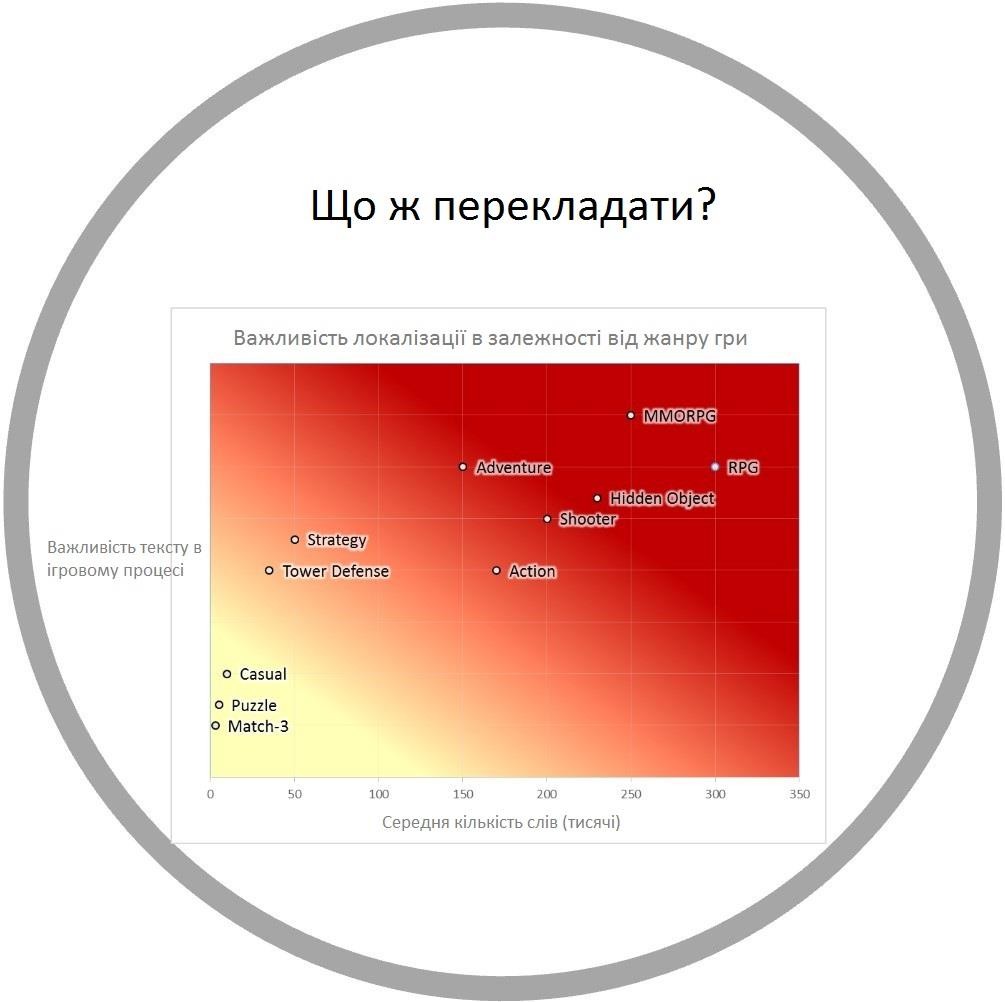 Рис. 1.2. Таблиця важливості локалізації залежно від жанру гриІснують ігри, в яких практично відсутні слова, бо на рівні інтуїції зрозуміло, що там треба робити. Якщо ж ні – існує іконка, що все пояснює без слів. Але, щоб гравець зрозумів, що в цій грі мовних підказок не буде, йому необхідно прочитати про це на сайті, де продається гра. Саме тому виникає потреба перекладу ігрового опису. Тобто тут відбувається коробкова локалізація.На графіку середня кількість слів розміщена по осі Х, важливість тексту в сюжеті та ігровому процесі – на осі Y. Невелика коробкова локалізація притаманна для ігор-пазлів та Match-3, все стає більш важким з tower defence та безсюжетними стратегіями. Далі по складності локалізації йдуть action, adventures, shooters. Туди ж можна віднести доволі популярний ігровий жанр hidden object. Саме тут ми можемо побачити яскравий приклад необхідності локалізації: якщо не перекласти слово, що означає предмет, який гравцеві необхідно знайти, вірогідність його знаходження буде незначною. І, звичайно ж, у MMORPG кількість тексту дуже велика, причому він є важливим для розвитку сюжетної лінії, тому його обов’язково треба перекладати.Труднощі перекладу під час локалізаціїЩоб труднощів не виникало, необхідно розпланувати локалізацію заздалегідь і до релізу гри. Перш за все, треба обрати мову перекладу й враховувати її особливості під час розробки інтерфейсу гри. Наприклад, одне слово в німецькій мові може бути довшим за ціле речення в інших мовах. Українська ж мова з меншою кількістю символів ніж у англійській, за довжиною буде більшою.Надання перекладачам контексту також є важливою передумовою успішної локалізації. Якщо надати слово «труба» без контексту, то буде незрозуміло, що мається на увазі: водопровід або ж тромбон.Ще одним пунктом є розширення ліміту символів. Їх завжди замало.Також важливо враховувати щільність та місцерозміщення майбутніх реплік.Багато складнощів викликає переклад реалій, біографій, історичних моментів, бо відповідників у культурі, на яку спрямований переклад, може й не бути. Наприклад, у Кореї існує дуже жорстка соціальна ієрархія, і, зважаючи на це, при локалізаційному перекладі дуже важливо звертати увагу на вік, стать, сімейні чи соціальні зв’язки діючих осіб між собою, якщо в грі передбачаються діалоги та спілкування персонажів. Припустимо, Ви створюєте якусь примітивну гру, де персонажі просто розмовляють між собою. Жоден кореєць не зможе перекласти діалоги без інформації про те, ким ці персонажі доводяться одне одному.Ще одним обов’язковим пунктом успішної локалізації є створення глосарію – списку ігрових термінів та реалій, назви яких повинні збігатися упродовж всієї гри. Зазвичай це імена персонажів, предмети, закляття, назви квестів і.т.д. Глосарій допоможе уникнути таких випадків, коли завдання  гравця – знайти Меч Істини, а цей предмет насправді має назву Кинджал Правди. Така несумісність назв одного й того ж ігрового предмету може стати причиною повної непрохідності всієї гри.Важливо пам’ятати, що при виході гри на інші ринки, завжди з’являється певна специфіка, як культурна, так і правова. Тут і з’являється цензура – проблемна річ для локалізаторів, яка є незалежною та встановлюється урядом певної країни. При перекладі з урахуванням цензури, треба звернути увагу на наступні 4 критерії: 1) історія – існування в кожної країни якоїсь своєї альтернативної історії не є таємницею. Тож, при локалізації історичної гри треба враховувати традиції та «побажання» країни-замовника. 2) релігія – це завжди дуже ризикова тема, тому треба бути дуже уважним при перекладі та ураховувати специфіку культури країни, для якої здійснюється локалізація. Відомий приклад локалізаційного фіаско на теренах релігії стала гра Kakuto Chojin, де в процесі озвучення до сюжету включили фрагмент із Корану. Як наслідок, ця гра була заборонена для продажу у всіх ісламських країнах. Тобто, через один незначний (з нашої точки зору) момент, уся праця зійшла нанівець. 3-4) політкоректність та геополітика – тут треба підлаштовуватися під особливості сприйняття оточуючої дійсності країн, на ринках яких продаватиметься гра. Наприклад, Китай має невирішені територіальні суперечки з Тайванем та Тибетом, що призводить до заборони багатьох ігор, навіть простих футбольних менеджерів, де національні збірні Тайваню та Китаю виступають під їхніми (читай: різними) державними стягами.Із усього вищесказаного ми бачимо, що існує дуже багато підводного каміння для локалізаторів під час виходу гри на якийсь специфічний ринок, бо враховувати потрібно дуже багато факторів.Технічне завданняУ технічному завданні розробники вказують важливу інформацію для локалізаторів,	як-то:	стиль	повідомлення	(формальний	чи	неформальний, цензурна чи нецензурна лексика), ступінь формальності звернення (на «Ви» чи на «ти»), відомості про аудиторію (якщо не вказати, наприклад, що гра – для дітей, то її автоматично перекладатимуть як гру для дорослих, і, як наслідок, може статися дуже незручна ситуація), заборонені символи та інші технічні обмеження (наприклад, не можна використовувати лапки або довгі тире, тощо).Технічне завдання записується в локкіт (із англ. localization kit) – таблиці з різними стовпцями, де вказана найважливіша інформація. Виглядає він так: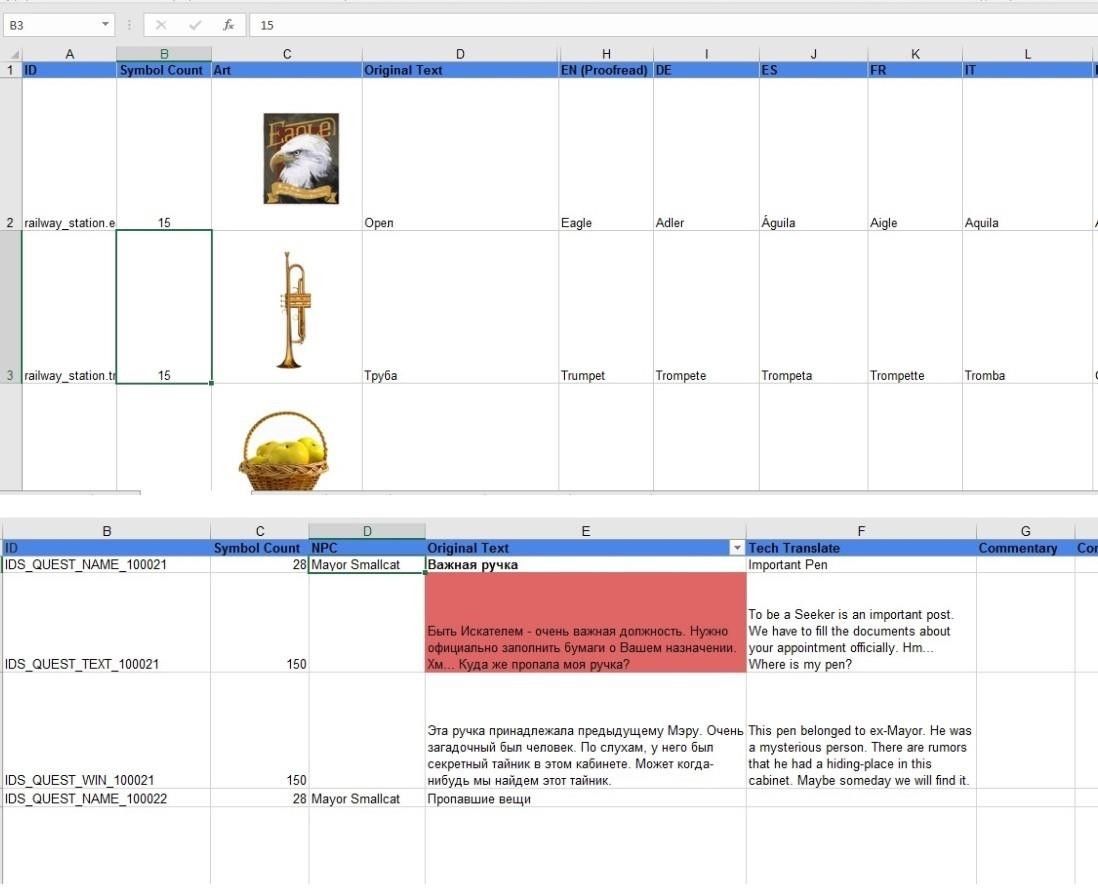 Рис. 1.3. Локкіт для локалізації гриКолонка під назвою ID – надає більше інформації про контекст, оригінал, картинки, символи. За необхідністю туди можна додавати коментарі.Культурні особливостіЦе те, що Вам не можуть заборонити на законодавчому рівні, але існує дуже велика вірогідність того, що Вас не зрозуміють або зрозуміють неправильно. На ілюстрації яскраво показано, що може відбуватися з однією й тією самою грою в плані локалізації в різних країнах.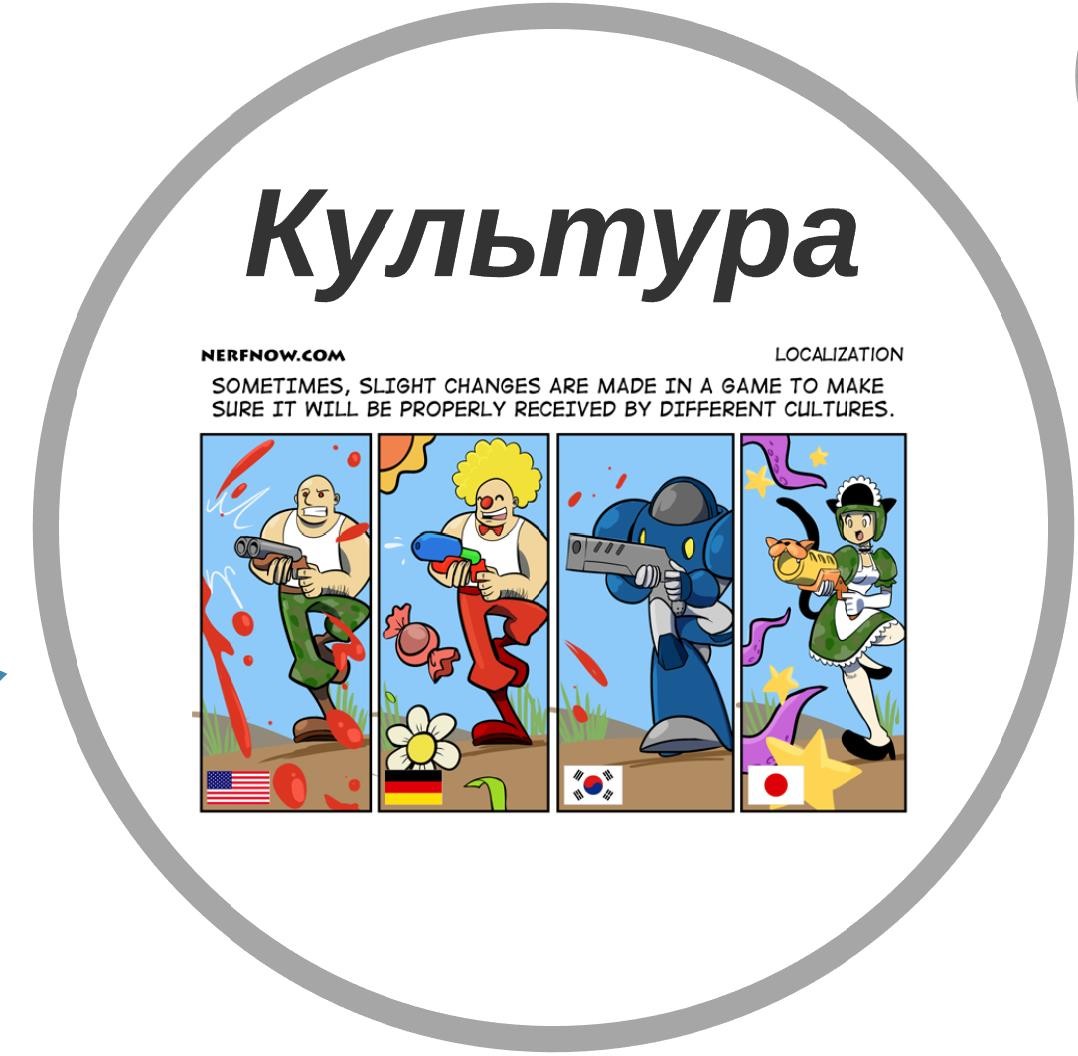 Рис. 1.4. Демонстрація культурних розбіжностей у різних країнах світуЯкщо коротко, то в США з цензурою все гаразд, якщо не враховувати протести про насилля в іграх. У Німеччині ж, рівень цензури дуже високий, тому багато ігор там знаходяться або в закритому продажу, або просто заборонені. Вся нацистська символіка та символи, що навіть дуже віддалено нагадують про Третій рейх, також заборонені.Корея – стереотипний лідер із кіберспорту, а Японія може похизуватися величезною кількістю dating sims (симулятори побачень), де графіка обов’язково повинна нагадувати стиль аніме, а сюжет має бути з категорії 18+.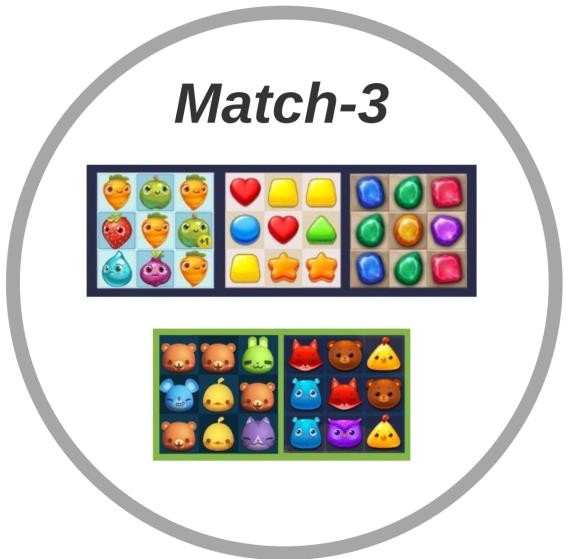 Рис. 1.5. Відмінності в культурній адаптації гри між країнами сходу тазаходуВплив та прояв культурних особливостей може виникати навіть у таких ігрових жанрах як Match-3. Це продемонстровано на рисунку вище, де зверху знаходиться варіант для західних країн, а внизу – для східних. А справа в тому, що китайці просто не сприймають цукерки, діаманти, фрукти та інше належним чином. Чому? Варто тільки спробувати китайські солодощі, щоб зрозуміти. Вони не солодкі. Китайцям більше притаманна гостра їжа, європейцям – ні, наші солодощі для китайців виявляються несмачними. Саме через це солодощі зображені в іграх не викликають ніяких емоцій на китайському ігровому ринку. Тому замість цукерок для китайців малюють милих тварин, через їхню прихильність до аніме.Китайська культура взагалі дуже відрізняється від західної: Новий рік святкується в інші дати, нема Різдва, всі свята не збігаються з нашими по часу та атрибутиці. Відомий випадок, який демонструє різницю культур, коли в тексті гри мандарини були зазначені як символ Нового року (українська реалія). Перекладач-американець дуже здивувався, і довелося замінити мандарини на корицю (американська реалія).Тут вважаємо за потрібне розглянути цікавий феномен лівосторонніх інтерфейсів. Усім відомо, що письмо в арабських країнах лівостороннє. Це накладає певні технічні вимоги до вигляду інтерфейсу гри, в тому числі, аж до кардинальної його зміни, бо звичайного віддзеркалення як правило недостатньо. Через напрямок письма віддзеркалюється кнопка undo, тобто redo та undo змінюють свої функції на протилежні. Те ж саме відбувається з усіма процесами, зображуваними на екрані, плином часу, лінійками накопичення (досвіду, грошей) – усе це збільшується в іншу сторону. Але хід стрілок годинника залишається незмінним, так само як і значки з олівцем чи збільшуваним склом через те, що, незважаючи на письмо, більшість арабів є правшами. Тим більший інтерес викликає той факт, що в Японії чи Китаї традиційне письмо зверху вниз та справа наліво в іграх практично не використовується.Отже, під час локалізації гри важливо пам’ятати, що з поганої гри гарну не зробить навіть найкраща локалізація, але погана локалізація здатна зіпсувати будь-яку гру.1.5.Стратегії	одомашнення,	очуження	та	нейтралізації	в українському та зарубіжному перекладознавствіТерміни «очуження» (foreignization) та «одомашнення» (domestication) висунув відомий американський теоретик перекладу Л. Венуті на основі досліджень свого німецького колеги Ф. Шлейєрмахера [47]. Сам Венуті має схожу теорію, що має назву «теорія помітності/непомітності перекладача» (translator’s visibility/invisibility theory). В ній дослідник наголошує на наявності взаємозв’язку між якістю вихідного тексту та кількістю роботи перекладача. Тобто, чим непомітнішим видається втручання перекладача у текст (повне природнє сприйняття тексту перекладу читачем), тим якіснішим є виконаний переклад. Також Венуті зауважує факт існування зовнішнього та внутрішнього аспекту перекладів, де перший говорить про нехтування особистістю перекладача, через те, що його вважають технічним засобом для здійснення перекладу, а не співавтором, а другий – про те, що цей аспект залежить повністю від перекладача, від його стратегії, позиції та рішень [47].Повертаючись до теорії Шлейєрмахера, викладеної в трактаті «Про різні методи перекладу» (1813) [43], то можна стверджувати, що на ній сформувалися певні засади перекладознавчої теорії сьогодення. Німецький дослідник говорить про два протилежні методи перекладу відносно перекладацької роботи з текстом оригіналу. Зміст цих двох методів полягає у наступному: можна або автора тексту оригіналу вести до читача, тобто до тексту перекладу, або ж навпаки, можна читача вести до автора. Ось цитата з роботи самого вченого: «Перекладач або залишає у спокої письменника та змушує читача рухатися до нього назустріч, або ж залишає у спокої читача, і тоді йти йому назустріч доводиться письменникові» [17, с. 11]. Коли перекладач наближає автора до читача – це вважається перекладом за змістом, тобто стратегією одомашнення (або ж стратегія невидимості перекладача за Венуті). Тут треба зауважити, що для цього методу перекладу важлива передача саме змісту, збереження вихідної форми тексту при цьому зовсім не обов’язкове. Коли ж перекладач наближає читача до автора – це стратегія очуження (стратегія видимості за Л. Венуті). Тут, навпаки, найважливішим аспектом є збереження саме форми, а не змісту твору оригіналу. Також Шлейєрмахер вважав, що перекладати потрібно так, як би переклав сам автор, якщо володів би мовою перекладу.О. В. Ребрій визначає стратегію нейтралізації як «усвідомлену переробку першоджерела, з якого усуваються не тільки невідповідні мовні та сюжетні елементи, а й вся та індивідуальноавторська своєрідність, яка могла бути сприйнята суспільством як стилістичний або смисловий дефект [17, с. 9]».О. В. Ребрій вважає, що сучасне перекладознавство відштовхується від того, що «…стратегії очуження та одомашнення у чистому вигляді є ідеальними науковими конструктами, що існують лише в теорії перекладу, тоді як на практиці у чистому вигляді вони ніколи не реалізуються, а перекладач, навіть надаючи перевагу одній із них, як правило, інтуїтивно прагне «золотої середини», вдаючись у різні моменти перекладу то до одної, то до другої [17, с. 11-12]».На сьогодні стратегія одомашнення є домінуючою в світі, бо існує величезна потреба в максимальній орієнтації на читача/глядача. Та ж ситуація наявна й в кіноперекладі: в українському дубляжі або субтитруванні перевага надається саме одомашненню, що сприяє культурному розвитку та збагаченню фонових знань населення про представників та побут інших культур. Ще однією причиною використання саме цієї стратегії полягає в тому, що левова доля усіх кінострічок українського прокату надходить із зарубіжних країн. Через існуючу різницю культур виникає велика потреба в адаптації (тобто одомашненні) кінофільмів для аудиторії.Висновки до розділу 1Із усього вищесказаного можемо зробити висновок, що значні проблеми при перекладі англомовного аудіовізуального матеріалу на українську мову викликають наступні пункти:проблема хронометражу – недостатня кількість місця на екрані для детальної передачі інформації під час субтитрування (обмежена кількість знаків у двох рядках тексту); короткий проміжок часу між репліками героїв фільму, що змушує перекладачів та акторів дублювання передавати основний зміст сказаного в оригінальній версії як можна коротше;проблема передачі реалій доволі велика, бо більшість із них просто відсутні в україномовній культурі, тому перекладачам доводиться вигадувати нові поняття на позначення цих англомовних реалій або ж просто їх вилучати;знижена лексика також є доволі складним аспектом для перекладу через відмінний рівень цензурування в кожній країні, що вимагає проведення ретельної фільтрації при перекладі;складність під час перекладу одиниць гумору – смисл англомовного гумору найчастіше буває далеким від оптимального сприйняття носіями української мови через відмінність вищевказаних культур. У нашому випадку ми стикаємося з британським гумором, який, як відомо, дуже саркастичний, що не характерно для гумору україномовного, і це складає певні труднощі для перекладачів.Як субтитрування так і дублювання мають свої переваги та недоліки, але вибір між ними робиться з урахуванням потреб глядацької аудиторії, тому в Україні переважає такий спосіб аудіовізуального перекладу як дублювання.Ми вважаємо, що існує необхідність проведення подальших досліджень у даній галузі з метою здійснення більш детального аналізу вищевказаних перекладацьких проблем та способів їх вирішення, що дозволить підняти якість україномовного аудіовізуального перекладу на новий рівень.РОЗДІЛ ІІ.ПЕРЕКЛАДАЦЬКИЙ КОМЕНТАРЯк вже було зазначено в попередньому розділі, аудіовізуальний переклад, а саме кінопереклад та його види – у нашому випадку це субтитрування та дублювання – значно відрізняються одне від одного, хоча й мають спільні риси, як, наприклад, обмежений час показу на екрані, стислість та лаконічність, відсутність складних граматичних конструкцій, тощо. У цій роботі ми хотіли б звернути увагу саме на відмінності цих двох видів кіноперекладу, проаналізувавши способи їхньої передачі на практиці, а також визначити, якої перекладацької стратегії – одомашнення, очуження чи нейтрального перекладу– дотримуються вітчизняні кіноперекладачі. Для цього ми виконали порівняльний аналіз україномовних субтитрів та дубляжу кінофільму Sherlock BBC (season 4) англійською мовою та дослідили частотність використання тих чи інших способів перекладу лексичних одиниць, що відносяться до наступних категорій: гумор (каламбур, іронія, сарказм), реалії (побутові  реалії, міфологічні та етнографічні реалії, природні реалії, реалії суспільного життя та державного устрою, ономастичні реалії), сленг, знижена лексика (вульгаризми та жаргонізми).Класифікація способів перекладу та перекладацьких трансформаційПід час проведення цього дослідження ми спиралися на класифікацію способів перекладу та перекладацьких трансформацій Бархударова Леоніда Степановича [43]. Дослідник виділяє такі способи передачі безеквівалентної лексики:Перекладацька транслітерація та транскрипція, що застосовується при передачі іноземних власних назв, географічних найменувань, а також різноманітних назв, як-то: назв газет, журналів, машин, заводів, фірм, тощо. За допомогою транслітерації відбувається передача графічної форми (літери) слова вихідної мови засобами мови перекладу, а при застосуванні транскрипції – його звукової форми;Калькування – заміна основних частин лексики мови оригіналу (слів чи морфем) їхніми прямими відповідниками мови перекладу;Описовий переклад – розкриття змісту оригінальної лексичної одиниці шляхом використання словосполучень чи навіть речень, що загалом пояснюють її суть чи дають їй визначення;Наближений переклад – процес підшукування найближчої за змістом лексичної одиниці мови перекладу до слова мови оригіналу, що немає точної відповідності. В таких випадках зазвичай використовують«аналоги»	–	слова,	які	найбільш	точно	відображаються	суть	МО оригіналу, але не є її прямими відповідниками.Трансформаційний переклад – використання перекладацьких трансформацій.Бархударов виділяє чотири головні типи перекладацьких трансформацій, а саме:перестановки;заміни (тут дослідник особливо виділяє лексичні заміни);конкретизація – заміна словосполучення чи слова вихідної мови з ширшим значеннями на відповідне слово чи словосполучення мови оригіналу, що має вужче значення;генералізація – заміна лексичної одиниці МО з вужчим значенням на одиницю МП із ширшим значенням;антонімічний	переклад	–	трансформація	заперечної конструкції та ствердну чи навпаки;компенсація – використовується у випадках, коли лексична одиниця мови оригіналу залишається частково перекладеною, шляхом передачі цієї втраченої змістовної інформації іншими засобами, необов’язково в тому ж самому місці тексту.додавання;віднімання.Порівняльний аналіз способів перекладу та перекладацьких трансформацій, використаних під час субтитрування та дублюванняОсобливості перекладу зниженої лексикиЗа результатами нашого дослідження, одиниці сленгу виявилися доволі частотними (10; 15,87%).Так, у прикладі (1) ми бачимо, що сленгова одиниця junkie, що позначає людину, яка має залежність. Найчастіше це слово вживається в контексті наркотичної залежності відносно людей, що вживають наркотики. У обох випадках перекладачі звузили поняття залежності до так званої «зіркової хвороби» спираючись на контекст, що надає слово credit, тобто заслуги, слава.У прикладі (2) сленгове словосполучення, що означає «підготуватися», в обох видах кіноперекладу було передано описово, щоб більш яскраво передати напруженість сцени.Із прикладу (3) видно, що дубльована версія стала значно коротшою за оригінальну та субтитровану через недостатню кількість часу для начитки українського тексту актором дубляжу. Через це перекладачі залишили тільки основну інформацію, що передає зміст фрази в цілому.Із прикладу (4) випливає, що усталений сленговий вираз to be high as a kite – «п’яний, як чіп» або «під кайфом» у обох випадках було передано за допомогою контекстуального конкретизування стану ейфорії після вживання наркотичної речовини. За сценарієм, Шерлок не одноразово був помічений за вживанням наркотиків, а ось пити спиртне він відмовляється категорично за будь яких обставин. Тому відмова від застосування еквівалентного відповідника в цьому випадку є доречнішою.Цікавим випадком застосування адаптаційного перекладу є передача сленгової одиниці в дубльованій версії в прикладі (5). Як ми бачимо, варіантів для перекладу цієї фрази існує безліч, але перекладачі обрали найкоротший із них, бо її часовий проміжок становить лише 2 секунди, яких достатньо, щоб прочитати субтитровану репліку з 20 знаків але замало, щоб встигнути вимовити ту ж саму репліку.У прикладі (6) представлений описовий переклад сленгової фрази flash –«такий, що багато коштує» у субтитруванні та словниковий відповідник у дублюванні. Можливо, різниця у виборі перекладацьких трансформацій  полягає в тому, що мова тут йде про автомобіль, придбаний на власні гроші студентом, тому він апріорі не може бути шикарним, якщо брати до уваги реалії студентського життя.У прикладі (7) ми можемо помітити як перекладачі дещо конкретизують поняття нахабства, що надається в оригінальній версії словом cocky, під час дублювання був обраний один із відповідників цієї лексичної одиниці.Приклад (8) демонструє лексичну одиницю (далі ЛО), що походить від wool – вовна, і означає «неясний, заплутаний», переймаючи якості цих скручених та заплутаних між собою ниток для в’язання. Коли ця сленгова одиниця використовується для позначення людини, її значення трохи змінюється згідно з даними Кембриджського словника [49]: a person who is mentally or intellectually disorganized or unclear. Зважаючи на це, перекладачі вдалися до описового перекладу в обох випадків із метою найточніше описати найманців, що вбивають за грошову винагороду.Приклад (9) яскраво демонструє нам різницю між двома видами аудіовізуального перекладу, яка полягає, перед усім, у наявності дуже короткого проміжку часу для вимовляння репліки актором дубляжу та застосуванні меншої кількості слів задля того, щоб він встиг проказати цю фразу. To perk smth up означає «покращувати щось, надавати чомусь перевагу» [41], і, як ми бачимо, під час субтитрування перекладачі дещо звузили це поняття, спираючись на контекст.У прикладі (10) сленг на позначення ваги прийнятий у культурі Великої Британії було взагалі опущено як нерелевантний під час субтитрування, що є, на наш погляд, невірним рішенням, бо, за контекстом, саме надлишкова вага прибиральниці дозволила б їй принести шприц із отрутою непомітно. У дубльованій версії перекладачі звернули увагу на цей момент, тому вони надали перевагу більш генералізованому та короткому варіантові перекладу.Під час перекладу сленгу зазвичай використовувалися україномовні відповідники з відповідної сфери діяльності що й їхній англомовний еквівалент. В інших випадках перекладачі вдавалися до стислого описового перекладу, конкретизації чи віднімання при умові відсутності відповідників. Якщо говорити про перекладацькі стратегії, то при передачі англомовного сленгу на українську мову частіше використовувалося одомашнення з метою пояснення змісту сленгових одиниць реципієнтам таким чином, щоб їхній смисл став зрозумілим.Пропонуємо перейти до аналізу перекладу наступного виду зниженої лексики – вульгаризмів. Згідно з матеріалами дослідження, вульгаризми є помірно частотними одиницями в наших варіантах аудіовізуального перекладу (10; 15,87%).Так, у прикладі (11) ми бачимо, що під час субтитрування структура оригінальної репліки практично не змінилася, представляючи майже буквальний переклад, що не видається вірним, бо тут значно перевищена кількість допустимих у одному субтитрі символів – 30. Глядач може не встигнути прочитати всю репліку. Протилежну ситуацію ми помічаємо під час дублювання, де за допомогою віднімання перекладачі залишили «в ефірі» тільки релевантну інформацію.Приклад (12) демонструє телевізійну коректність. Як ми бачимо, субтитрований переклад надає перевагу більш грубому відповіднику, що може образити почуття віруючої спільноти, тому дубльована версія завдяки антонімічному перекладові вдається до більш прийнятної для більшої кількості людей, незалежно від їхнього віросповідання.Приклад (13) також робить наголос на тому, що телевізійні дубльовані версії надають перевагу більш стриманим варіантам перекладу, можливо, через те, що текст перекладу сприймається різними аудиторіями. Через швидку зміну реплік на екрані, діти навряд чи зможуть прочитати їх, тому переклад робиться в основному для дорослої аудиторії. При створенні дубльованого варіанту перекладу, кіноперекладачі розуміють, що діти також будуть дивитися цей фільм разом із батьками, тому цей переклад є більш нейтральним.У прикладі (14) представлений наближений переклад у обох випадках, що використовувався з метою найвлучніше передати хибні риси тієї людини, що вщент розбила коштовну скульптуру.Приклад (15) показує, що в обох варіантах перекладу було обрано більш м’які відповідники ніж у мові оригіналу, оскільки, згідно з реєстрами англійської мови, вульгаризм on earth відноситься радше до нейтрально забарвленої лексики ніж до негативної; а вульгаризм the hell, bitch та bastard відносяться до групи слів із негативною конотацією, тому переклад у прикладі (16), (17) та (18) також є більш негативним і в українській мові.(15)(16)(17)(18)Приклад (19) демонструє випадок недомовленості, зміст якої легко вгадується з того, що відбувається на екрані. В субтитрованому варіанті ми можемо побачити явну відповідність до репліки оригіналу, де Мері використовує нецензурну лексику. У дубльованому варіанті наявність зниженої лексики опускається, завдяки чому втрачається логічний зв'язок між цими двома фразами у діалозі. Лише поглянувши на вираз обличчя акторки, глядач може зрозуміти, чому Шерлок просить Мері бути уважнішою.У прикладі (20) демонструється випадок, коли кіноперекладач повинен особливо звернути увагу на те, що відбувається на екрані, щоб здійснити вірний переклад, бо контексту в цьому випадку практично немає. У цій сцені жінка не може зайти до будівлі через те, що її перепустку заблоковано. Саме тоді вона розлючено вигукує цю фразу. При субтитруванні перекладачі вдалися до конкретизації, вказуючи напряму на зіпсовану перепустку, а дубльована версія навпаки генералізує ситуацію, бо в цей момент на екрані зображується та сама перепустка, отже, глядач гарантовано зрозуміє, про що йде мова.Під час перекладу вульгаризмів найчастіше використовувалися такі перекладацькі прийоми та способи як: наближений переклад, віднімання, конкретизація при умові відсутності відповідників. Якщо говорити про перекладацькі стратегії, то при передачі англомовних вульгаризмів на українську мову частіше використовувалося одомашнення з метою пояснення змісту вульгаризмів реципієнтам таким чином, щоб їхній смисл став зрозумілим.Далі ми розглянемо результати аналізу третього типу зниженої лексики –жаргону, відсоток ЛО якого був дуже незначним (5; 7,93%).Так, у прикладі (21) ми стикаємося з одиницею жаргону військової тематики, яка не є дуже зрозумілою пересічному українцю, тому перекладачі намагалися передати передусім зміст цього слова, застосовуючи генералізацію та наближений переклад, щоб пояснити його значення глядачеві.Приклад (22) являє собою усталене словосполучення, яке має відповідник в українській мові. Перекладачі використовують його при субтитруванні, а от при дублюванні вони віддають перевагу описовому перекладу.У прикладі (23) у субтитрованій версії ми можемо побачити явно невірний буквальний переклад словосполучення canary trainer із використанням перестановки. Напевно, перекладачеві не вистачило фонових знань, щоб здійснити вірний переклад за змістом. Дубльована версія використала описовий переклад, що стало більш влучним перекладацьким рішенням, що забезпечує розуміння значення цієї одиниці жаргону глядачами.Приклад (24) надає ідентичний переклад у обох випадках кіноперекладу через специфічність цього жаргонізму. В українській мові відповідника до цього слова не існує, тому перекладачі передали його описово.Приклад (25) знову передає військовий жаргон, тому у субтитруванні перекладачі намагаються передати його зміст за допомогою генералізації, а у дублюванні – калькування, щоб підвищити рівень розуміння цього жаргонізму аудиторією.Під час перекладу жаргонізмів найчастіше використовувалися такі перекладацькі прийоми та способи як: описовий переклад, калькування та генералізація при умові відсутності відповідників. Якщо говорити про перекладацькі стратегії, то при передачі англомовних жаргонізмів на українську мову частіше використовувалося одомашнення з метою пояснення змісту одиниць жаргону реципієнтам таким чином, щоб їхній смисл став зрозумілим.Особливості перекладу гуморуЗгідно з матеріалами дослідження, найчастотнішими одиницями під час перекладу гумору є випадки використання іронії (3; 4,76%).Так, у прикладі (26) перекладачі в обох випадках передають іронію за допомогою описового перекладу, бо вона не становить складності для розуміння україномовними глядачами.Приклад (27) наочно показує, як у субтитрованій версії перекладачі намагалися підвищити рівень іронії у репліці шляхом додавання підсилювального слова «дуже». У дубльованій версій, навпаки, перекладачі дотримуються структури оригіналу використовуючи калькування.Приклад (28) демонструє випадок перекладу реалії, відомої у всьому світі. Напевно, кожна людина сьогодення користувалася чи хоча б чула про цю електронну енциклопедію, тому немає потреби змінювати її назву чи передавати якось описово. Через відсутність будь яких пояснень переклад цієї реалії можна віднести до стратегії очуження.Головним в перекладі іронії є те, щоб глядачі відчули її присутність у кадрі. Нерідко вираз обличчя акторів та інтонація їхніх голосів допомагає зрозуміти це, але самі репліки також повинні відображувати зміст задуманого режисером. У наших прикладах було використано калькування (Вікіпедія) та описовий переклад, бо в оригіналі іронія є дуже явною й особливих складностей при її передачі на українську мову не було. Як ми бачимо, наведені приклади про батьківство та собаку в обох видах аудіовізуального перекладу було передано описово. Якщо говорити про перекладацькі стратегії, то при передачі англомовної іронії на українську мову частіше використовувалося одомашнення з метою пояснення змісту одиниць на позначення іронії реципієнтам таким чином, щоб їхній смисл став зрозумілим.Зараз пропонуємо розглянути аналіз перекладу другого типу лексичних одиниць на позначення гумору – сарказму. За матеріалами дослідження, ці одиниці мають незначну частотність (2; 3,17%).Так, у прикладі (29) переклад сарказму під час дублювання є більш доречним через його яскраво виражену емоційність та тому, що цей варіант повніше відображує те, що відбувається на екрані. Шерлок та Моллі знаходяться на хрестинах дочки Ватсона та Мері. Вони є хрещеними батьками, але Шерлок навіть не знає імені своєї хрещениці. Це дуже розлючує Моллі й саме тому звучить репліка про «безсердечного гада».У прикладі (30) ми можемо помітити, що Шерлок навмисно загострює увагу на некомпетентному функціонуванні правоохоронних органів, виділяючи свою непричетність (читай: відмінність від) до них. З метою посилити цю його відмінність, перекладачі у субтитрованій версії використали конкретизацію, а у дубльованій – додали займенник «собі».Під час перекладу сарказму найчастіше використовувалися такі перекладацькі прийоми та способи як: описовий переклад та калькування.  Якщо говорити про перекладацькі стратегії, то при передачі англомовного сарказму на українську мову частіше використовувалося одомашнення з метою пояснення змісту одиниць сарказму реципієнтам таким чином, щоб їхній смисл став зрозумілим.Далі ми надаємо аналіз способів перекладу каламбуру – третього типу передачі гумору в кіноперекладі. Згідно з матеріалами дослідження, його частотність є дуже низькою – всього 1 одиниця, що складає 1,58%.Так, у прикладі (31) про spinning plates, як ми бачимо, головною метою перекладу було передати зміст гри слів таким чином, щоб було зрозумілим посилання до попередньої справи по сценарію фільму. У субтитрах наведений більш нейтральний варіант перекладу, що не сильно відповідає характерові головного героя серіалу (він саркастичний, манера спілкування химерна,любить вихвалятися своїми знаннями). Дубльований переклад у цьому сенсі є більш задовільним, хоча й має більшу кількість слів, що не прийнятним в умовах аудіовізуального перекладу.Під час перекладу каламбуру було використано описовий переклад, бо дослівно передати гру слів на іншу мову дуже складно, тому зазвичай перекладачі вдаються саме до цього способу перекладу. Якщо говорити про перекладацькі стратегії, то при передачі англомовної гри слів на українську мову використовувалося одомашнення з метою пояснення змісту цієї одиниці каламбуру реципієнтам таким чином, щоб її смисл став зрозумілим для них.Особливості перекладу реалійТепер пропонуємо розглянути аналіз перекладу лексичних одиниць на позначення реалій. У матеріалі дослідження найчастотнішими одиницями виявилися саме ці одиниці (32; 50,79%).побутові реаліїТак, у прикладі (32) ми бачимо, що назва дитячих підгузків у обох випадках передається за допомогою транслітерації. Справа в тому, що підгузки цієї марки перебувають на українському ринку вже так давно, що власна назва перетворилася на загальновживану, а отже, проблем із розумінням змісту сказаного актором у глядачів не виникне на відміну від реалії пов’язаної з кремом із крамниці «Бутс». Не кожен глядач знає, що ця мережа магазинів побутових засобів є дуже відомою в Лондоні, саме тому в дубльованій версії перекладачі вдались до стратегії одомашнення з метою зробити цю реалію зрозумілою для українського глядача за допомогою генералізації.У прикладі (33) мова йде про великий магазин, що знаходиться в центрі Лондона. Як бачимо, в субтитрованому варіанті перекладачі намагалися передати передусім зміст, а в дубляжі – форму.Приклад (34) показує, що в обох випадках перекладачі передали реалію шляхом компенсаційної заміни на знайоме для українців печиво на відміну від британських «імбирних горішків». До того ж, на екрані було показано саме звичайне на вигляд печиво.У прикладі (35) мова йде про морозиво, вкрите фруктовим льодом, що було популярне в Британії у 80х рр. [36]. Воно мало декілька смаків, але головним був полуничний. Зважаючи на це, перекладачі опустили назву морозива під час створення субтитрів вказуючи лише смак. За контекстом глядачі з легкістю здогадаються, про що йде мова. У дубльованій ж версії, де перекладачі залишили оригінальну назву морозива, глядачі скоріш за все подумають, що мається на увазі якийсь продукт, що теж вірно але не настільки ж точно.Приклад (36) демонструє нам цікавий випадок передачі реалії ігорної індустрії. Завдяки тому, що покер та його правила – дуже розповсюджена карткова гра, то глядачі безсумнівно знають, що під час цієї гри треба «тримати обличчя», тому потреба у додаткових поясненнях при перекладі відпадає в обох випадках.У прикладі (37) ми можемо побачити, як передають власні назви залежно від їх графічної форми. При субтитруванні глядач побачить літерне позначення назви компанії постачальників. У цьому випадку доречно залишити назву в скороченому вигляді, як вона дається в оригіналі. При дублюванні ж глядач сприймає інформацію на слух і варіант із розширенням та доповненням назви видається більш милозвучним.Приклад (38) розкриває метод доповнення перекладу реалії  пояснюючими елементами. В нашому випадку це додання фрази«документальний фільм/передача» задля того, щоб глядачі могли знати, яка саме тематика у згаданого телеканалу.Приклад (39) представляє випадок, коли переклад реалії спирається на те, що відбувається на екрані. Хлопчик показує Шерлокові свою вітчизняну гру та вчить його правилам. Оскільки його народність та традиції не є популярними, перекладачі вдалися до транскрипції у субтитруванні та відніманні у дубляжі, бо в цей час на екрані була зображена ця гра та фігурка Майстра Бана.міфологічні та етнографічні реаліїТак, у прикладі (40) ми можемо спостерігати переклад прислів’я. В цій сцені всі репліки доволі прозорі й не викликають труднощів при перекладі, тому перекладачі вдалися до калькування в субтитруванні та віднімання у дубляжі, щоб зменшити кількість слів для вимовляння.Приклад (41) зображує передачу власних назв на позначення географічних об’єктів. У обох випадках перекладачі передали ці назви за допомогою транслітерації згідно з правилами перекладу власних назв.реалії суспільного життя та державного устроюТак, у прикладі (42) мова йде про Obsessive–compulsive disorder (OCD) – Обсесивно-компульсивний розлад (невроз). У субтитрованій версії перекладачі вдаються до перекладу абревіатури без її розшифровки. Такий підхід може ускладнити розуміння глядачами змісту сказаного. Натомість у дубльованій версії перекладачі не використовують абревіатур, а називають цю хворобу зрозумілим пересічному громадянинові терміном.Приклад (43) показує варіант перекладу англомовної реалії gap year, яка є відсутньою в нашій культурі, тому перекладі використовують описовий переклад у субтитруванні та віднімання у дублюванні, щоб забезпечити повне розуміння цієї реалії україномовними глядачами.У прикладах (44) та (45) ми бачимо варіант перекладу термінології британських спецслужб. Звичайно, лексика україномовних спецпризначенців значно відрізняється, тому перекладачі використовують описовий переклад у обох випадках. Реалія з прикладу (6) «Сповіщення «Д»/уведомление "D"» згідно з Кембриджським словником, це – a British government instruction preventing particular information from being made public in order to protect the country [30]. Ця реалія також відсутня в Україні, тому перекладачі передають її описово.(44)Приклад (46) має справу з відомим у всьому світі пошуковим департаментом США, а отже, ця реалія знайома пересічному глядачеві та не потребує додаткових пояснень при перекладі, тому й передається вона транслітерацією в обох видах аудіовізуального перекладу.У прикладі (47) мова йде про реалію, значення якої пояснюється в самому фільмі. Зважаючи на це, перекладачі передали її за допомогою транслітерації, бо зміст є зрозумілим за контекстом.Приклад (48) наводить відому історичну реалію, відому кожному освіченому громадянинові. Тому в обох випадках був використаний такий спосіб перекладу як калькування.У прикладі (49) ми бачимо приклад перекладу імен із підтекстом. У субтитрованій версії перекладачі розкривають суть кодового імені агента, а у дубляжі його перекладають як власне ім’я, залишаючи таємницю та нагадуючи про те, що події кінокартини відбуваються в Лондоні, тому й кодове ім’я повинно бути озвучене англійською мовою.ономастичні реаліїТак, у прикладі (50) перекладачі вдаються до калькування та не намагаються пояснити зміст цієї реалії глядачеві, бо цю фігурку на капоті показують на екрані, тому аудиторія з легкістю розуміє про що саме йде мова.Приклад (51) наводить літературну реалію на позначення коштовного каменя з твору «Шість Наполеонів» Конан Дойла [26]. Оскільки цей твір було перекладено задовго до релізу цього фільму, сформувалася перекладацька традиція щодо того, як саме треба перекладати назву цього каменю. Перекладачі в обох випадках не стали нічого змінювати й впровадили в переклади вже існуючий варіант передачі цієї реалії на українську мову.У прикладі (52) передається британська реалія невідома ніде в світі за межами цієї країни. За даними Вікіпедії, ця англійська провидиця на ім’я Mystic Meg ‘is an actress of Britain, appearing in regular astrology columns in The Sun – the UK newspaper’ [37]. У першому випадку перекладачі вдалися до заміни англійської персоналії на болгарську, знайому багатьом українцям; у другому – зміст цієї реалії передається описово.Приклад (53) відображує переклад історичної реалії на позначення відомої англійської політичної діячки Маргарет Тетчер. Світова спільнота називає її так через жорсткий характер та прямі погляди, отже, цей нікнейм є дуже розповсюдженим та загальновідомим, тому перекладачі вдаються до калькування в обох випадках.У прикладах (54) та (55) ми бачимо варіанти перекладу імен історичних персоналій. Оскільки всі ці діячі є дуже відомими для української аудиторії, перекладачі використовують прийом транскодування для передачі цих власних імен.(54)(55)асоціативні реаліїТак, у прикладі (56) показаний варіант перекладу сучасної інтернет-реалії так званих хештегів, що набрали популярності завдяки соціальній мережі«Твіттер». Через те, що хештеги мають специфічну графічну форму, під час субтитрування їх структура зберігається повністю задля підтримання наочності для глядача. А у дублюванні через неможливість передати цю реалію графічно, актор озвучення промовляє слово «хештег», щоб надати більшої виразності українському варіанту цієї реалії.У прикладах з (57) по (60) мова йде про реалії, пов’язані з кіноіндустрією. У даному випадку згадуються такі кінокартини як «Екзорцист» та «Омен», а також їхні сюжетні деталі. Зважаючи на те, що ці два фільми були дуже популярними	декілька	років	тому,	україномовні	глядачі	будуть	у	змозі зрозуміти всі алюзії, використані в нашій картині. Саме тому перекладачі застосовують калькування та транслітерацію для перекладу такого роду реалій, бо вони не становлять труднощів для сприйняття та розуміння їх глядачами. (57)(58)(59)(60)У прикладі (61) можна розглянути аналіз перекладу фольклорної реалії. У цьому випадку перекладачі користувалися вже існуючою перекладацькою традицією для передачі такої реалії, використовуючи перестановку.Приклад (62) є дуже цікавим з точки зору передачі тексту у різних видах аудіовізуального перекладу. Як ми бачимо, переклад у дубляжі відсутній, бо це прислів’я показується на екрані у вигляді написаного на папері тексту, перекладеного на українську мову. У випадку субтитрування текст субтитру дублює те, що вже було написано мовою оригіналу на папері.У прикладі (63) у тексті репліки надається фраза п’єси «Макбет» Шекспіра із першої сцени четверного акту. Її промовляє друга відьма, а повністю ця фраза звучить так: ‘by the pricking of my thumbs, something wicked this way comes’ [44]. Зазвичай ця фраза застосовується у якості передвісника чогось поганого, що повністю відповідає сцені, що відбувається на екрані. Зважаючи на існування перекладацької традиції, кіноперекладачі в обох випадках використали вже існуючі україномовні переклади цієї фрази різних авторів.Під час перекладу реалій найчастіше використовувалися такі перекладацькі прийоми та способи як: описовий переклад, калькування та транскодування через відсутність відповідників на позначення реалій в українській мові. Якщо говорити про перекладацькі стратегії, то при передачі англомовних реалій на українську мову у субтитруванні частіше використовувалося очуження (13 випадків із 32 досліджених). Одомашнення використовувалося в 10 випадках із 32. Нейтральний переклад присутній в 9 випадках із 32. Отже, можна стверджувати, що домінує стратегія очуження. У дублюванні більш частотною стала стратегія очуження (14 випадків із 32 досліджених), а стратегія одомашнення використовувалася в 11 випадках із 32. Нейтральний переклад присутній в 6 випадках із 32. Згідно з розрахунками вище, можна зробити висновок, що при перекладі реалій переважає стратегія очуження через те, що такі реалії зазвичай просто відсутні в культурному реєстрі української мови, а перекладачам не вистачає екранного часу та місця для того, щоб повністю розкрити їхній зміст.Висновки до розділу 2Результати перекладацького аналізу способів перекладу під час субтитрування та дублювання подані у таблиці 1.1. та 1.2. Як випливає з матеріалу для аналізу, в аудіовізуальному перекладі кіноперекладачі найчастіше вдаються до таких способів перекладу та перекладацьких трансформацій, як:  транслітерація  (12 одиниць із 69), описовий  (13  із 69) та наближений	переклад	(12	із	69)	для  субтитрування;	транслітерація	(12 одиниць із 69) та описовий переклад (15 із 69) для дублювання. З цього випливає, що у вітчизняному аудіовізуальному перекладі переважають транслітерація та описовий переклад, що, на наш погляд, є явною ознакою процесу адаптації зарубіжного кінематографічного матеріалу до україномовних реалій.Таблиця 2.1. Результати перекладацького аналізу під час субтитруванняТаблиця 2.2. Результати перекладацького аналізу під час дублюванняЗАГАЛЬНІ ВИСНОВКИНа наш погляд, питання перекладацьких стратегій в аудіовізуальному перекладі є малодослідженим, особливо це стосується україномовного дискурсу. Тому вважаємо за доцільне в подальшому проводити більш поглиблене вивчення цієї проблеми задля покращення якості україномовних перекладів засобами субтитрування та дублювання, зацікавлення широкого кола вчених у галузі перекладознавства цією темою, а також мотивування перекладацької спільноти на сприяння розвитку аудіовізуального перекладу в Україні.Віддаленість одного народу від іншого робить процес перекладу складнішим через мовну, історичну, культурну, географічну та ментальну різницю. Народи утворюють національну самобутність за допомогою оригінальних стилів, форм та норм, ігноруючи які перекладач ризикує викривити чи втратити зміст, змінити забарвлення стилістичних одиниць чи виразність тексту.Адекватний переклад у галузі кіновиробництва досягається шляхом оволодіння навичками дублювання та субтитрування, культурної адаптації, локалізації, уміння знаходити адекватні рішення щодо перекладу одиниць зниженої лексики, гумору, реалій тощо, умілого обрання стратегій одомашнення, очуження чи нейтралізації перекладу.За результатами перекладацького аналізу матеріалів аудіовізуального перекладу можна зробити висновок, що найчастотнішими способами перекладу ЛО в обраних нами кінофільмах англійською мовою з україномовними субтитрами виявився описовий переклад (18,84%). Другим за регулярністю є використання транслітерації (17,39%) та наближеного перекладу (17,39%). Калькування посіло третє місце за частотністю використання – 14,49%.Домінуючою стратегією субтитрування стало одомашнення (14 одиниць із 36; 38,8%). Стратегія очуження становила 36,1% (13 із 36), а нейтральний переклад – 25% (9 із 36).У англомовних кінокартинах з дубляжем українською мовою найчастотнішим способом перекладу став описовий переклад (21,73%). Другою за регулярністю є використання транслітерація (17,39%). Калькування посіло третє місце за частотністю використання – 14,49%.Домінуючою стратегією дублювання стало очуження (15 одиниць із 36; 41,6%). Стратегія одомашнення становила 38,8% (14 із 36), а нейтральнийпереклад – 16,6% (6 із 36).Зважаючи на те, що в обох випадках при аналізі перекладу матеріалу нашого дослідження відрив між двома перекладацькими стратегіями – одомашненням та очуженням – є дуже незначним – всього 1 одиниця. Із вищесказаного випливає, що обидві стратегії використовуються майже рівнозначно. Наше дослідження не є остаточним і вимагає проведення огляду більш широкого матеріалу аудіовізуального продукту. Загалом результати свідчать про те, що вітчизняні перекладачі все більше і більше намагаються передати зарубіжний та незрозумілий через культурні розбіжності матеріал для україномовної аудиторії шляхом максимального адаптування, тобто раціонального балансу між стратегіями одомашнення та очуження з метою забезпечення максимальної асиміляції двох культур – в нашому випадку англійської та української –, що вплине на міжнародне співрозуміння та розширить світогляд української спільноти, а також стане причиною розвитку аудіовізуального перекладу на території України в більш серйозних масштабах.СПИСОК ВИКОРИСТАНОЇ ЛІТЕРАТУРИБархударов Л. С. Язык и перевод (Вопросы общей и частной теории перевода) / Л. С. Бархударов. – М. : Международные отношения, 1975. – 240 с.Богдановская П. Ю. Кинотекст как особий вид креолизованного текста [Электронный ресурс] : Международный студенческий научный вестник / П. Ю. Богдановкая – 2016. – № 1.; – Режим доступа : https://www.eduherald.ru/ru/article/view?id=14308.Бузаджи Д. М. Хоть горшком назови? / Д. М. Бузаджи // Мосты. – № 1 (5), 2005. – С. 64–75.Вернигорова В. А. Переклад реалій як об’єкту міжкультурної комунікації/ В. А. Вернигорова // Вісник «Молодий вчений». – 2010. – № 3. – С. 184– 186.Виноградов В. С. Введение в переводоведение (общие и лексические вопросы) / В. С. Виноградов. – М. : Издательство института общего среднего образования РАО, 2001. – 224 с.Демецька  В.  До   проблеми   перекладу   кінотекстів   /   В.   Демецька,  О. Федорченко // Науковий вісник Херсонського державного університету. Серія "Лінгвістика": збірник наукових праць. Розділ IV – Херсон : видавництво ХДУ, – 2010. – С. 239 –243.Драматичний діалог – [Електронний ресурс]. – Режим доступу : http://www.krugosvet.ru/enc/kultura_i_obrazovanie/.Жусупова А. У. Особливості перекладу ненормативної лексики у сучасній американській літературі / А. У. Жусупова – [Електронний ресурс]. – Режим доступу : http://www.rusnauka.com/6_PNI_2014/Philologia/ 7_161474.doc.htm.Іронія – [Електронний ресурс]. – Режим доступу : www.europeanjournalofhumour.org.Каламбур – [Електронний ресурс]. – Режим доступу : http://www.k12reader.com/term/pun/.Колесник Р. С. Відтворення комічного у художньому перекладі (на матеріалі творів німецькомовних авторів ХХ століття): дис… канд.. 49 філол. наук: 10.02.16 // Р. С. Колесник, Київський національний університет ім. Т Шевченка. – Київ, 2011. – 220 с.Кривонос Я. Нормативні проблеми українського перекладу американської кінопродукції / Я. Кривонос // Лінгвістика. Збірник наукових праць № 1 (19) – Луганськ : ДЗ "ЛНУ імені Тараса Шевченка", – 2010. – С.176–181.Круглый стол в редакции «Мостов». Киноперевод: мало что от Бога, много чего от Гоблина // Мосты. – №4(8), 2005. – С. 53–62.Матасов  Р.  А  Методичні  аспекти  викладання  кіно/відеоперекладу  /  Р. А. Матасов. – 2009. – 12 с.Нелюбин, Л. Л. Толковый переводческий словарь / Л. Л. Нелюбин. М. :«Флинта», издательство «Наука», 2003. – 320 с.Особливості локалізації ігор для зарубіжних ринків: ВШБІ – менеджмент ігрових інтернет-проектів : (відкрита лекція Олексія Медова) [Електронний ресурс] – Режим доступу до стат. : https://habrahabr.ru/company/miip/blog/324496/br.ru/company/miip/blog/3244 96/.Ребрій О. В. Вступ до перекладознавства : конспект лекцій для студентів освітньо-кваліфікаційного рівня «Бакалавр» факультету іноземних мов / О. В. Ребрій. – Х. : ХНУ імені В. Н. Каразіна, 2016. – 116 с.Реформатский А. А. Введение в языковедение. / А. А. Реформатский. – М. : Аспект Пресс, 1999. – С. 312.Скребнев Ю. М. Основы стилистики английского языка: [Учебник для вузов   по   специальности   "Английский   язык    и    литература"]    /    Ю. М. Скребнев, М. : Высшая школа, 1994. – 221с.Соболев Л. Н. О переводе образа образом / Л. Н. Соболев // Вопросы художественного перевода. – М., 1955. – С. 290.Софієнко І. В. Переклад кінокомедій українською: крізь терни до сміху / І. В. Софієнко. – Київ, 2013. – 8 с.Тепляшина А. Творческая природа комического : жанровая парадигма современной журналистики : диссертация доктора филологических наук:10.01.10 / Тепляшина Алла Николаевна. – С.Пб. : С.-Петерб. гос. ун-т., 2007. – 373 с.Терентьева М. В. Сленг и вульгаризмы как переводческая проблема (на материале сериала Franklin&Bash и его перевода) / М. В. Терентьева. – Екатеринбург, 2016. – 75 с.24.Типи розмовного гумору – [Електронний ресурс]. – Режим доступу : https://www.write-out-loud.com/types-of-verbal-humor.html.25.Федоров А. В. Основы общей теории перевода. / А. В. Федоров. – М. : Высшая школа, 1968. – 303 с.Шість Наполеонів – [Електронний ресурс]. – Режим доступу : https://uk.wikipedia.org/wiki/Шість_Наполеонів.Ballester, Ana. The Politics of Dubbing. Spain: A Case Study / A. Ballester // [Peter Jansen (ed.)] Translation and the Manipulation of Discourse, Selected Papers of the CERA Research Seminars in Translation Studies, Leuven : CETRA, 1995. – P. 81.Captiz. Subtitling guidelines 2015 [Electronic resource]. – Access : http://captiz.com/wp-content/themes/captiz/SubtitlingGuidelines Captiz.pdf.Coelh, L. J. Subtitling and Dubbing: Restrictions and Priorities / L. J. Coelh – [Electronic resource]. – Access : http://www.translationdirectory.com/ article326.htm.D-notice – [Electronic resource]. – Access : https://en.wikipedia.org/ wiki/DSMA-Notice.Dries, J. Dubbing and Subtitling: Guidelines for Production and Distribution /J. Dries, Manchester : The European Institute for the Media, 1995. – 73 p.Dynel, M. Humorous phenomena in dramatic discourse / M. Dynel // European Journal of Humour Research, Poland, University of Łódź. – 2012. –№ 1 (1) – P. 22–60.Gottlieb, H. Subtitling – A New University Discipline / H. Gottlieb // [Cay Dollerup & Anne Loddegaard (eds)] Teaching Translation and Interpreting: Training, Talent and Experience, Amsterdam & Philadelphia : John Benjamins Publishing Company, 1992. – 273 p.Kolodina E. A. The status of film dialogue among the related concepts: film dialogue, film text, film discourse / E. A. Kolodina. – Вестник Нижегородского университета им. Н. И. Лобачевского, 2013. – C. 7.Krabat, K. Subtitling is easy. European advice / K. Krabat. – 2012. – 18 p.Mivvi Ice Creams – [Electronic resource]. – Access : https://www.doyouremember.co.uk/memory/mivvi-ice-creams.Mystic Meg – [Electronic resource]. – Access : https://en.wikipedia.org/wiki/Mystic_Meg.Nordquist, R. What is the 2017th definition of Sarcasm? / R. Nordquist. – [Electronic resource]. – Access : https://www.thoughtco.com/sarcasm- definition-1692071.Orero P. Topics in audiovisual translation / P. Orero – K. : Benjamins Translation Library, 2004. – 227 p.Paris, A. Frankly, my dear, eso no me importa: The Art of Subtitle Translation 2011 / A. Paris. – [Electronic resource]. – Access : http://www.acclaro.com/blog/the-art-of-subtitle-translation/.Perk smth up in Cambridge dictionary – [Electronic resource]. –Access : https://dictionary.cambridge.org/ru/словарь/англо-русский/perk-smth-up.Reich P. The film and the book in translation / P. Reich. – Brno, 2006. – 60 p.Schleiermacher F. Über die verschiedenen Methoden des Übersetguns /F. Schleiermacher // Das Problem des Übersetzens [Ed. H.J. Störig]. – Darmstadt : Wissenschaftliche Buchgesellschaft, 1963. – S. 38–70.Something	wicked	this	way	comes	–	[Electronic	resource].	–Access: https://ru.wikipedia.org/wiki/Something_wicked_this_way_comes.Subtitle	guidelines	–	[Electronic	resource].	–	Access	: http://bbc.github.io/subtitle-guidelines/teatr_i_kino/DIALOG_ DRAMATICHESKI.html.Trottier D. R. The Screenwriter's Bible, 6th Edition: A Complete Guide to Writing, Formatting, and Selling Your Script (Expanded & Updated) /D. R. Trottier. – LA : Silman-James Press, 2014. – 323 p.Venuti L. Strategies of Translation / L. Venuti // Routledge Encyclopedia of Translation  Studies.  –  London   and   New   York   :   Routledge,   1998.   – P. 240– 244.Wong D. Factors Influencing the Process of Translating / D.Wong, D. Shen // Meta. – 1999. – №1. – P. 1–22.Woolly	in	Cambridge	dictionary	–	[Electronic	resource].	–	Access	: https://dictionary.cambridge.org/ru/словарь/англо-русский/woolly.Zabalbeascoa P. Translating Jokes for Dubbed Television Situation Comedies/ P. Zabalbeascoa // The Translator: Vol. 2, № 2. – 1996. – 235–247 p.Original English version– Like I'm some kind of creditjunkie.Ua subtitled versionНачебто мені потрібне лишевизнання!Перекладацькі трансформаціїКонкретизаціяUa dubbed versionНаче мені потрібна та слава!Перекладацькі трансформаціїКонкретизаціяOriginal English versionOh, do yourresearch.Ua subtitled versionВивчіть це нарешті!Перекладацькі трансформаціїОписовий перекладUa dubbed versionНе знаєте – не кажіть!Перекладацькі трансформаціїОписовий перекладOriginal English version"Free as a bird."God,you're such a spoilsport.Ua subtitled version«Вільний наче птах».Боже мій,ти такий буркотун!Перекладацькі трансформаціїНаближений перекладUa dubbed version– Ну ти й зануда!Перекладацькі трансформаціїВідніманняOriginal English version You're highas a kite!Ua subtitled versionВи ж під кайфом!Перекладацькі трансформаціїКонкретизаціяUa dubbed versionТа Ви ж під кайфом!Перекладацькі трансформаціїКонкретизаціяOriginal English version OK, cheers.Ua subtitled versionДобре, до побачення.Перекладацькі трансформаціїСловниковий відповідникUa dubbed versionДобре, па!Перекладацькі трансформаціїНаближений перекладOriginal English version Yeah, not flash – he was astudent.Ua subtitled versionТак, але не шикарна, – він бувстудентом.Перекладацькі трансформаціїОписовий перекладUa dubbed versionТак, недорога, він ще студент.Перекладацькі трансформаціїСловниковий відповідникOriginal English version If you ever think I'm becoming a bitUa subtitled versionЯкщо Ви колись подумаєте, що я виходжу за рамки, стаюзарозумілим чиПерекладацькі трансформаці їНаближений перекладUa dubbed versionЯкщо я колись стану надто зарозумілим, зухвалим чисамовпевненимПерекладацькі трансформаці їСловниковий відповідникfull of myself, cocky or over-confidentзанадто самовпевненим……Original English version Freelancers are too woolly, too messy.Ua subtitled versionНайманці занадто гамірні, занадтобрудні.Перекладацькі трансформаціїОписовий перекладUa dubbed versionНайманці неакуратні, неконтрольовані.Перекладацькі трансформаціїОписовий перекладOriginal English version Hmm, that perks thingsup a bit.Ua subtitled versionЦе трохипожвавлює справу.Перекладацькі трансформаціїКонкретизаціяUa dubbed versionЦе вже цікавіше.Перекладацькі трансформаціїОписовий перекладOriginal English version disguised as a 22- stone cleaner, will inject thePresidentUa subtitled versionперевдягнута у костюм прибиральниці, вколе президентовіПерекладацькі трансформаціїВідніманняUa dubbed versionзамаскована під товсту прибиральницю, зробить йому ін’єкціюПерекладацькі трансформаціїГенералізаціяOriginal English version Look, just solve the bloody thing, will you? It's driving me nuts.Ua subtitled versionСлухай, просто розкрий цю бісову справу, добре? Вона мене з розумузводить.Перекладацькі трансформаціїНаближений перекладUa dubbed versionРозплутай справу! Вона мене доведе..Перекладацькі трансформаціїВідніманняOriginal English version What the hell has this got to do withCharlie?Ua subtitled versionЧорт забирай! Як це пов’язано з Чарлі?.Перекладацькі трансформаціїКонкретизаціяUa dubbed versionЗаради Бога! Але як це стосується Чарлі?Перекладацькі трансформаціїАнтонімічний перекладOriginal English version No, he's an arsehole, but it's an easymistake.Ua subtitled versionНі, він просто засранець, але ви дещо помиляєтеся.Перекладацькі трансформаціїНаближений перекладUa dubbed versionНі, він негідник, але помилитися легко..Перекладацькі трансформаціїГенералізаціяOriginal English version Look, no, we had a break- in,some little bastard smashed it tobits…Ua subtitled versionДо нас увірвався якийсь негідник та розбив його на шматки…Перекладацькі трансформаціїНаближений перекладUa dubbed versionДобре, в дім залізли.Якась паскуда розбила бюст.Перекладацькі трансформаціїНаближений перекладOriginal English version Why on earth wouldhe?Ua subtitled versionЧого б це йому нею цікавитися?Перекладацькі трансформаціїНаближений перекладUa dubbed versionЗ якого б це дива?Перекладацькі трансформаціїНаближений перекладOriginal English versionHow theUa subtitled versionЗвідки, чортПерекладацькі трансформаціїНаближенийUa dubbed versionЯкогоПерекладацькі трансформаціїНаближенийhell...?забирай…?перекладбіса…?!.перекладOriginal English version You knowthe bitch?!Ua subtitled versionТи знаєш цю шльондру?!Перекладацькі трансформаціїСловниковий відповідникUa dubbed versionЗнаєш паскуду?!Перекладацькі трансформаціїНаближений перекладOriginal English version–Oh, you bastard! You bastard!– I know, butyour face!Ua subtitled versionОт засранець! Засранець!Я знаю, але бачила б тисвоє обличчя.Перекладацькі трансформаціїНаближений перекладUa dubbed versionОт негідник! Негідник!Ти б себе бачила!Перекладацькі трансформаціїНаближений перекладOriginal English version– How thef...?Ua subtitled versionЯкого б..?!Мері, будьПерекладацькі трансформаціїСловниковий відповідникUa dubbed versionЯк ти…?Мері,Перекладацькі трансформаціїВіднімання– Please, Mary, there is a childpresent.ласка, тут дитина.прошу, з нами дитина.Original English version Bloodything!Ua subtitled versionБісова перепустка!Перекладацькі трансформаціїКонкретизаціяUa dubbed versionОт зараза!Перекладацькі трансформаціїГенералізаціяOriginal English version Some over- eager squaddie with an itchy trigger finger - that'swho.Ua subtitled versionЯкийсь дуже нетерплячий член команди, що в нього сіпнувся палець на руці.Перекладацькі трансформаціїГенералізація; одомашненняUa dubbed versionВистрілив якийсь надто нетерплячий спецпризначенець.Перекладацькі трансформаціїНаближений переклад; одомашненняOriginal English version You're off the hook, Mr Holmes.Ua subtitled versionВи більше не на гачку, містереХолмс.Перекладацькі трансформаціїКалькуванняUa dubbed versionТож Ви вільні, містереХолмс.Перекладацькі трансформаціїОписовий перекладOriginal English versionSo, he's the killer? The canarytrainer?Ua subtitled versionТак він вбивця? Вчителя дляканарейки?Перекладацькі трансформаціїПерестановкаUa dubbed versionТо він убивця? Той сутенер?Перекладацькі трансформаціїОписовий перекладOriginal English version 'But I don't want you and Sherlock hanging offmy gun arm,Ua subtitled versionЯ не хочу, щоб ви з Шерлоком мені заважали,Перекладацькі трансформаціїОписовий переклад; одомашненняUa dubbed versionЯ не хочу, щоб ви з Шерлоком мені заважали,Перекладацькі трансформаціїОписовий переклад; одомашненняOriginal English versionI was never a field agent.Ua subtitled versionЯ ніколи небула діючим агентом.Перекладацькі трансформаціїГенералізація; одомашненняUa dubbed versionЯ не булапольовим агентом.Перекладацькі трансформаціїКалькування; очуженняOriginal English versionSo, how's it going then, fatherhood?Oh, good,great. Yeah, amazing.Ua subtitled versionЯк справи? Батьківство і таке інше?О, гарно.Все прекрасно.Перекладацькі трансформаціїОписовий перекладUa dubbed versionТо як тобі бути батьком?О, добре,чудово. Та прекрасно!Перекладацькі трансформаціїОписовий перекладGetting any sleep?Christ, no.Спиш хоч трохи?Якби ж!Хоч трохи спиш?Звісно ні.Original English versionJohn or the dog?Ha-ha,that's funny!Ua subtitled versionДжона чи собаку?Ха-ха, дужесмішно!Перекладацькі трансформаціїДодаванняUa dubbed versionДжона чи пса?Ха-ха,смішно!Перекладацькі трансформаціїКалькуванняOriginal English version What are you,Wikipedia?Ua subtitled versionТи – Вікіпедія?Перекладацькі трансформаціїТранслітераціяUa dubbed versionЦе що, з Вікіпедії?Перекладацькі трансформаціїТранслітераціяOriginal English versionNo idea why people think you're incapable of human emotion.Ua subtitled versionНавіть не знаю, чому всі вважають тебе нездатним проявляти людськіемоції.Перекладацькі трансформаціїКалькуванняUa dubbed versionІ чому люди вважають тебе безсердечним гадом?Перекладацькі трансформаціїОписовий перекладOriginal English versionI lack the arrogance to ignore details.I'm not the police.Ua subtitled versionЯ не настільки зарозумілий, щоб ігнорувати деталі. Я ж неполіцейський.Перекладацькі трансформаціїКонкретизаціяUa dubbed versionЯ не дозволяю собі ігнорувати деталі. Я не з поліції.Перекладацькі трансформаціїДодавання частини мовиOriginal English versionSherlock, you can't go on spinning plates like this.That's it! The place wasspinning.Ua subtitled version– Шерлок, досить так розриватися.‒ Це воно! Мотузка була розірвана!Перекладацькі трансформаціїОписовий переклад; одомашненняUa dubbed versionШерлоку, може, вже досить жонглювати справами?Точно! Він був жонглером!Перекладацькі трансформаціїОписовий переклад; одомашненняOriginal English version Pampers, the cream you can't getfrom Boots.Ua subtitled versionПамперси, крем фірми«Бутс».Перекладацькі трансформаціїТранслітерація та транскрипція; очуженняUa dubbed versionПамперси, присипку купити.Перекладацькі трансформаціїТранслітерація та генералізація;одомашненняOriginal English version The Mall, please.Ua subtitled versionВ центр, будь ласка.Перекладацькі трансформаціїОписовийпереклад; одомашненняUa dubbed versionПрошу на Мел.Перекладацькі трансформаціїТранскрипція; очуженняOriginal English version Are thoseginger nuts?Ua subtitled versionЦе печиво?Перекладацькі трансформаціїКомпенсація; одомашненняUa dubbed versionЦе ж імбирне печиво?Перекладацькі трансформаціїКомпенсація; одомашненняOriginal English versionGo on.Do they still do Mivvies?Ua subtitled versionНу ж бо!У них ще є полуничний смак?Перекладацькі трансформаціїОписовий переклад; одомашненняUa dubbed versionКажіть!А «Мівві» ще роблять?Перекладацькі трансформаціїТранслітерація; очуженняOriginalEnglish versionUa subtitled versionПерекладацькі трансформаціїUa dubbed versionПерекладацькі трансформаціїThis is my game face.Це моє обличчя для гри в покер.Додавання; нейтральнийУ мене таке обличчя, бо… (почаласягра).Описовий переклад; нейтральнийOriginal English version I've got into the records of the suppliers, Gelder andCo.Ua subtitled versionЯ продивився записи постачальників– «Гелдер та Ко».Перекладацькі трансформаціїТранслітерація; нейтральнийUa dubbed versionЗгідно з даними постачальника– «Гелдер і компанія».Перекладацькі трансформаціїТранслітерація та додавання; нейтральнийOriginalEnglish versionUa subtitled versionПерекладацькі трансформаціїUa dubbed versionПерекладацькі трансформаціїOnly I watched a documentary on the DiscoveryChannel.Я дивилася документальну передачу по каналу Діскавері.Перестановка та транскрипція; одомашненняЯ дивилася документальний фільм по каналу Діскавері.Перестановка та транскрипція; одомашненняOriginal English version Master Bun, it's not a set without him.Ua subtitled versionМайстра Бана. Без нього сету небуде.Перекладацькі трансформаціїТранскрипція; очуженняUa dubbed versionБез Майстра набір не повний.Перекладацькі трансформаціїВіднімання; одомашненняOriginal English version Well, if youwereUa subtitled versionТи поранений і знаєш, щоUa subtitled versionТи поранений і знаєш, щоПерекладацькі трансформаціїКалькування; нейтральнийПерекладацькі трансформаціїКалькування; нейтральнийUa dubbed versionЯкщо ти поранений іПерекладацькі трансформаціїВіднімання; нейтральнийПерекладацькі трансформаціїВіднімання; нейтральнийwounded and you knew you were leaving a trail, where would you go?– Likehiding a tree in a forest.wounded and you knew you were leaving a trail, where would you go?– Likehiding a tree in a forest.залишаєш за собою слід. Куди ти підеш?– Це як сховати дерево в лісі.залишаєш за собою слід. Куди ти підеш?– Це як сховати дерево в лісі.лишаєш слід, куди б ти пішов?– Ховати дерево в лісі.лишаєш слід, куди б ти пішов?– Ховати дерево в лісі.лишаєш слід, куди б ти пішов?– Ховати дерево в лісі.Original English versionA city on the banks of the river Yamuna in the northern state ofUttar Pradesh,India.Ua subtitled versionМісто на березі ріки Ямуна, в північному штаті Уттар- Прадеш, Індії.Перекладацькі трансформаціїКалькування та транслітерація; нейтральнийUa dubbed versionМісто на березі річки Ямуна, на півночі штату Уттар- Прадеш, Індія.Перекладацькі трансформаціїКалькування та транслітерація; нейтральнийOriginal English version The whole thing's verging on OCD. Myrespects.Ua subtitled versionВсе це межує з ОКР. Моя повага.Перекладацькі трансформаціїТранслітерація; очуженняUa dubbed versionНаче в господаря невроз.Перекладацькі трансформаціїОписовий та віднімання; одомашненняOriginal English version disappointed that your son hadn't made it back fromhis gap year.Ua subtitled versionрозчаровані, що Ваш син не зміг повернутися зканікул.Перекладацькі трансформаціїОписовий переклад; одомашненняUa dubbed version… що сина немає поруч.Перекладацькі трансформаціїВіднімання; одомашненняOriginal English version What you're about to see isclassified beyond top secret.Ua subtitled versionТе, що ви зараз побачите, класифіковано як найвища ступіньсекретності.Ua subtitled versionТе, що ви зараз побачите, класифіковано як найвища ступіньсекретності.Ua subtitled versionТе, що ви зараз побачите, класифіковано як найвища ступіньсекретності.Перекладацькі трансформаціїОписовий переклад; одомашненняПерекладацькі трансформаціїОписовий переклад; одомашненняUa dubbed versionВідео, що ви зараз побачите, більш ніж цілком таємне.Перекладацькі трансформаціїОписовий переклад; одомашненняПерекладацькі трансформаціїОписовий переклад; одомашненняiginal English versionA D-notice has been slappedon the entireincident.iginal English versionA D-notice has been slappedon the entireincident.Ua subtitled versionНа весь інцидент накладено гриф «Цілкомтаємно».Перекладацькі трансформаціїОписовий переклад; одомашненняПерекладацькі трансформаціїОписовий переклад; одомашненняUa dubbed versionВесь цей інцидент має лишитися у таємниці.Ua dubbed versionВесь цей інцидент має лишитися у таємниці.Ua dubbed versionВесь цей інцидент має лишитися у таємниці.Перекладацькі трансформаціїОписовий переклад; одомашненняOriginal English version Let me present Interpol'snumber onecase.Ua subtitled versionДозволь тобі справу Інтерполу№1.Перекладацькі трансформаціїТранслітерація; очуженняUa dubbed versionПознайомся. Справа Інтерполу№1.Перекладацькі трансформаціїТранслітерація; очуженняOriginal English version Ostalgie. People who missed the old days under thecommunists.Ua subtitled versionОстальгія. Люди, що сумують за комунізмом.Перекладацькі трансформаціїТранслітерація; очуженняUa dubbed versionОстальгія. Люди сумують за часами під комуністами.Перекладацькі трансформаціїТранслітерація; очуженняOriginal English versionAccording toUa subtitled versionЗгідно з цимиПерекладацькі трансформаціїКалькування;Ua dubbed versionСувеніриПерекладацькі трансформаціїКалькування;this, there's quite a market for Cold War memorabilia.даними, реліквії часів Холодної війни надзвичайноціняться.нейтральнийчасів Холодної війни, бачу, популярні.нейтральнийOriginal English version Six yearsago you held the brief for Foreign Operations, code nameLove.Ua subtitled versionШість років тому Ви керували зовнішніми операціями під кодовимім’ям Любов.Перекладацькі трансформаціїНаближений переклад (адаптація); одомашненняUa dubbed versionШість років тому ти відповідала за зовнішні операції.Кодове ім’яЛав.Перекладацькі трансформаціїТранскрипція; очуженняOriginal English version I've got a Power Ranger stuck to thebonnet.Ua subtitled version… що в мене могутній рейнджер на капоті.Перекладацькі трансформаціїКалькування; очуженняUa dubbed version…що в мене на капоті фігурка могутньогорейнджера.Перекладацькі трансформаціїКалькування; очуженняOriginal English version and had latterlyshown some interest in tracking down the Black Pearl of theBorgias,Ua subtitled versionпроявив зацікавленість у пошуках Чорної Перлини Борджія,Перекладацькі трансформаціїКалькування; очуженняUa dubbed versionВін також виявляв певний інтерес до пошуків чорної перлини Борджія,Перекладацькі трансформаціїКалькування; очуженняOriginal English version Well, thank you, MysticMeg.Ua subtitled versionНу, дякую, Ванго!Перекладацькі трансформаціїНаближенийпереклад; одомашненняUa dubbed versionДякую, провидцю!Перекладацькі трансформаціїОписовийпереклад; одомашненняOriginal English version plaster busts of the Iron Lady drying,it's clever.Ua subtitled versionде підсихали бюсти Залізної Леді,розумно.Перекладацькі трансформаціїКалькування; очуженняUa dubbed versionде сохнули бюсти Залізної Леді,розумно.Перекладацькі трансформаціїКалькування; очуженняOriginal English version Thatcher, Reagan, Stalin.Time's a great leveller,innit?Ua subtitled versionТетчер, Рейган, Сталін. Як час все розставляє по місцях.Перекладацькі трансформаціїТранслітерація та транскрипція; очуженняUa dubbed versionТетчер, Рейган, Сталін. Час стирає всі відмінності.Перекладацькі трансформаціїТранслітерація та транскрипція; очуженняOriginal English version Thatcher's like, I dunno, Napoleonnow.Ua subtitled versionТетчер, вона як Наполеон.Перекладацькі трансформаціїТранслітерація та транскрипція; очуженняUa dubbed versionТепер що Тетчер, що Наполеон.Перекладацькі трансформаціїТранслітерація та транскрипція;очуженняOriginal English version "#OhWhat ABeautiful Morning"Ua subtitled version#Який Прекрасний РанокПерекладацькі трансформаціїКалькування; очуженняUa dubbed versionХештег«Який прекрасний ранок»Перекладацькі трансформаціїКалькування; очуженняOriginal English versionIt was like The Exorcist.Huh. Was Rosie's head spinning round?(vomiting)Ua subtitled versionБуло як в«Екзорцисті».А голова Розі так само вертілася?Перекладацькі трансформаціїТранслітерація; очуженняUa dubbed versionЯк в«Екзорцисті».Розі головою так крутила?Перекладацькі трансформаціїТранслітерація; очуженняOriginal English versionHmm? Noticed what?The little 666 on herforehead.Ua subtitled versionЩо помітили б?666 на її лобі.Перекладацькі трансформаціїКалькування; нейтральнийUa dubbed versionЩо помітили?666 в неї на чолі.Перекладацькі трансформаціїКалькування; нейтральнийOriginal English version Hmm, that'sThe Omen.Ua subtitled versionЦе з«Омена».Перекладацькі трансформаціїТранслітерація; очуженняUa dubbed versionЦе ж«Омен».Перекладацькі трансформаціїТранслітерація; очуженняOriginal English versionShe can't be the devil and the Antichrist.Ua subtitled versionВона не може бути дияволом й Антихристомодночасно.Перекладацькі трансформаціїТранслітерація, додавання; нейтральнийUa dubbed versionВона не може бути дияволом і антихристом.Перекладацькі трансформаціїТранслітерація; очуженняOriginal English version Sherlock, the dragon-slayer.Ua subtitled versionШерлок –убивця драконів.Перекладацькі трансформаціїПерестановка; нейтральнийUa dubbed versionШерлок –убивця драконів.Перекладацькі трансформаціїПерестановка; одомашненняOriginal English version Nothing's certain, nothing's written.Ua subtitled versionНі в чому не можна бути впевненим, ніщо невизначено.Перекладацькі трансформаціїОписовий переклад; нейтральнийUa dubbed version-Перекладацькі трансформації-Original English version By thepricking ofmy thumbs.Ua subtitled versionКров застиглай пальці льодяні.Перекладацькі трансформаціїОписовийпереклад; одомашненняUa dubbed versionКлацнепальцем тільки раз.Перекладацькі трансформаціїОписовийпереклад; одомашненняСпособи перекладу ЛОКількість ЛО, перекладених за допомогою даного способу перекладу.Загальна кількість – 69Відсоткове співвідношення способів перекладу ЛОТранскрипція:45,79%Транслітерація:1217,39%Описовий переклад:1318,84%Наближений переклад:1217,39%Калькування1014,49%Додавання:34,34%Віднімання:11,44%Перестановка:34,34%Генералізація:11,44%Конкретизація:68,69%Компенсація:11,44%Словниковийвідповідник:34,34%Способи перекладу ЛОКількість			ЛО, перекладених				за допомогою		даного способу	перекладу.Загальна кількість – 69Відсоткове співвідношення способів перекладу ЛОТранскрипція:57,24%Транслітерація:1217,39%Описовий переклад:1521,73%Наближений переклад:68,69%Калькування:1014,49%Додавання:22,89%Віднімання:68,69%Перестановка:22,89%Генералізація:68,69%Конкретизація:22,89%Компенсація:11,44%Словниковийвідповідник:22,89%